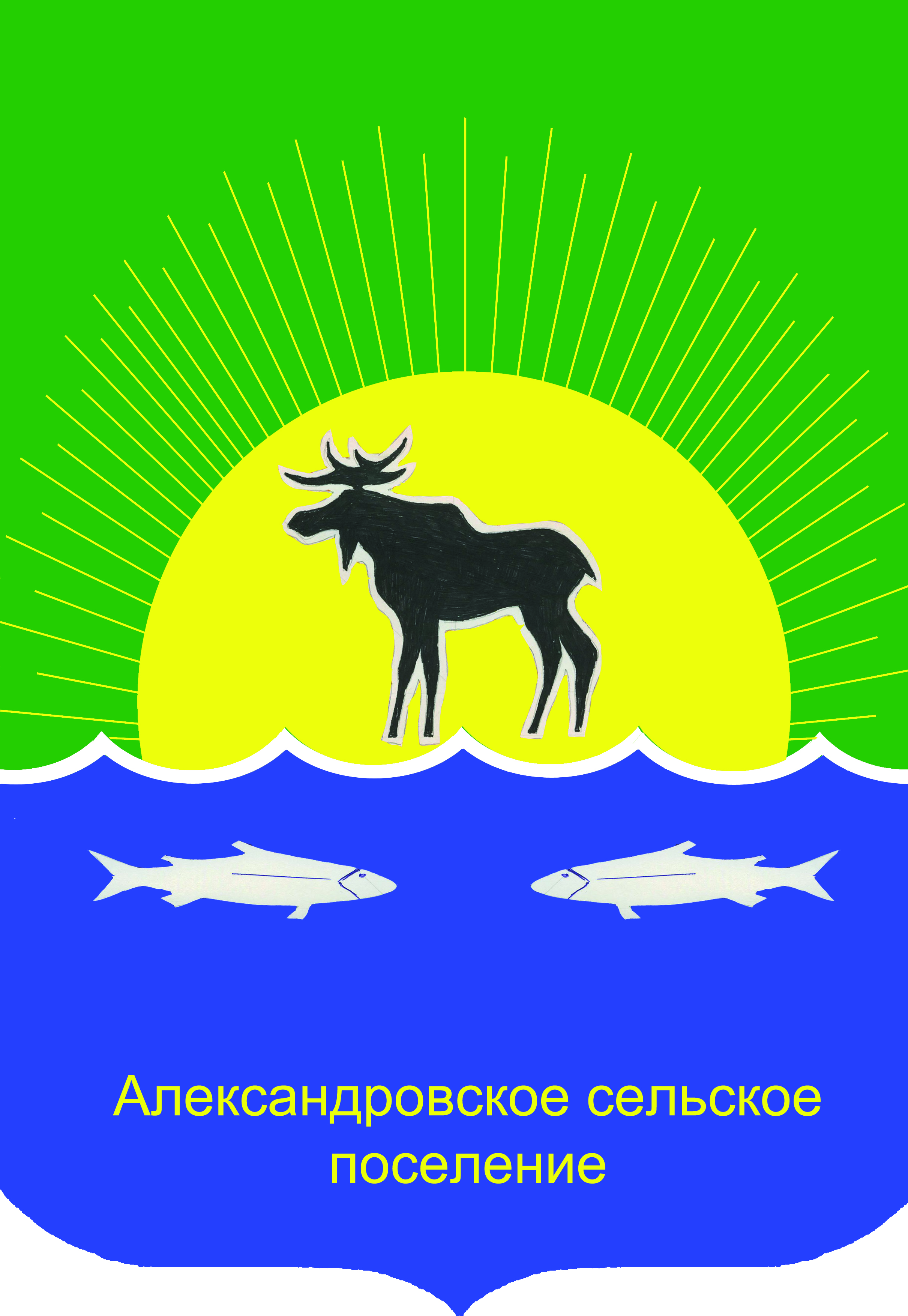 Совет Александровского сельского поселенияРешение17.10.2023									           № 60-23-12пс. АлександровскоеО назначении публичных слушаний по проекту решения Совета Александровского сельского поселения «О бюджете муниципального образования «Александровское сельское поселение» на 2024 год и плановый период 2025 и 2026 годов»Рассмотрев проект решения Совета Александровского сельского поселения «О бюджете муниципального образования «Александровское сельское поселение» на 2024 год и плановый период 2025 и 2026 годов», представленный Главой поселения, руководствуясь Уставом муниципального образования «Александровское сельское поселение», Положением о порядке организации и проведения публичных слушаний, общественных обсуждений на территории  муниципального образования «Александровское сельское поселение» от 18 апреля 2018 года № 51-18-7пСовет Александровского сельского поселения РЕШИЛ:Назначить публичные слушания по проекту решения Совета Александровского сельского поселения «О бюджете муниципального образования «Александровское сельское поселение» на 2024 год и плановый период 2025 и 2026 годов».С проектом решения Совета Александровского сельского поселения «О бюджете муниципального образования «Александровское сельское поселение» на 2024 год и плановый период 2025 и 2026 годов» в полном тексте можно ознакомиться на сайте органов местного самоуправления Александровского сельского поселения (http://alsadmsp.ru), в местах обнародования муниципальных правовых актов:1) В зале заседаний Совета Александровского сельского поселения, расположенного по адресу: Томская обл., Александровский р-н, с. Александровское, ул. Лебедева, 30, второй этаж;2) в библиотечном комплексе МБУ «Центральная библиотечная система», расположенном по адресу: Томская обл., Александровский р-н, с. Александровское, ул. Лебедева, 13;3) в муниципальной библиотеке д. Ларино по месту ее нахождения.Предложения, замечания по проекту решения Совета Александровского сельского поселения «О бюджете муниципального образования «Александровское сельское поселение» на 2024 год и плановый период 2025 и 2026 годов» можно принести в кабинет № 5 Совета Александровского сельского поселения административного здания, расположенного по адресу: с. Александровское, ул. Лебедева, 30.Порядок участия граждан в обсуждении проекта решения Совета Александровского сельского поселения «О бюджете муниципального образования «Александровское сельское поселение» на 2024 год и плановый период 2025 и 2026 годов» определен муниципальным правовым актом Совета Александровского сельского поселения «Об утверждении Положения о порядке организации и проведения публичных слушаний, общественных обсуждений на территории муниципального образования «Александровское сельское поселение».2. Публичные слушания провести в зале заседания Совета Александровского сельского поселения (ул. Лебедева,30) в 14 часов 15 минут 8 ноября 2023 года.3. Создать комиссию по организации и проведению публичных слушаний в следующем составе:- Пьянков Д.В. – председатель комиссии;- Симон Н. П. – секретарь комиссии;- Букарина Т.Ф. – член комиссии;- Раренко В.В. – член комиссии.4. Предполагаемый состав участников слушаний:1) Глава Александровского сельского поселения;2) Депутаты Совета Александровского сельского поселения;3) Представители Администрации Александровского сельского поселения;4) Представители предприятий и учреждений различных форм собственности;5) Представители общественных организаций;6) Граждане, проживающие на территории Александровского сельского поселения.5. Настоящее решение обнародовать в установленном порядке и разместить на официальном сайте Александровского сельского поселения.Глава Александровского сельского поселения, исполняющий полномочия председателя СоветаАлександровского сельского поселения		______________	Д.В. ПьянковПриложение к решению СоветаАлександровского сельского поселения от 17.10.2023 № 60-23-12п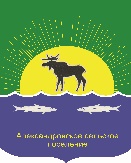 Совет Александровского сельского поселенияПРОЕКТРешение______2023											№с. АлександровскоеО бюджете муниципального образования «Александровское сельское поселение» на 2024 год и плановый период 2025 и 2026 годов	Рассмотрев представленный Главой Александровского сельского поселения проект бюджета муниципального образования «Александровское сельское поселение» на 2024 год и плановый период 2025 и 2026 годов, руководствуясь Бюджетным Кодексом Российской Федерации, Федеральным Законом от 6 октября 2003 года № 131-ФЗ «Об общих принципах организации местного самоуправления в Российской Федерации», Положением «О бюджетном процессе в муниципальном образовании «Александровское сельское поселение», утвержденным решением Совета Александровского сельского поселения от 15 мая 2013 года № 54-13-11пСовет Александровского сельского поселения РЕШИЛ:Принять в первом чтении проект бюджета Александровского сельского поселения (далее – бюджет поселения) на 2024 год и плановый период 2025 и 2026 годов.Утвердить основные характеристики бюджета поселения на 2024 год:1) прогнозируемый общий объем доходов бюджета поселения в сумме 73 765,240 тыс. рублей, в том числе налоговые и неналоговые доходы в сумме 49 050,740 тыс. рублей, безвозмездные поступления в сумме 24 714,500 тыс. рублей;2) общий объем расходов бюджета поселения в сумме 73 765,240 тыс. рублей;3) дефицит бюджета поселения в сумме – 00,00 тыс. рублей.Утвердить основные характеристики бюджета муниципального образования «Александровское сельское поселение» на 2025 год и на 2026 год:1) прогнозируемый общий объем доходов бюджета поселения:на 2025 год в сумме 773 103,220 тыс. рублей, в том числе налоговые и неналоговые доходы в сумме 53 521,250 тыс. рублей, безвозмездные поступления в сумме 19 581,970 тыс. рублей;на 2026 год в сумме 73 512,030 тыс. рублей, в том числе налоговые и неналоговые доходы в сумме 56 829,840 тыс. рублей, безвозмездные поступления в сумме 16 682,190 тыс. рублей;2) общий объем расходов бюджета поселения на 2025 год в сумме 73 103,220 тыс. рублей, в том числе условно утвержденные расходы в сумме 13 413,396 тыс. рублей, и на 2026 год в сумме 73 512,030 тыс. рублей, в том числе условно утвержденные расходы в сумме 16 682,190 тыс. рублей;3) прогнозируемый дефицит бюджета поселения на 2025 год в сумме 0,000 тыс. рублей, на 2026 год в сумме 0,000 тыс. рублей.Утвердить нормативы распределения доходов в бюджет муниципального образования «Александровское сельское поселение» на 2024 год и на плановый период 2025 и 2026 годов согласно приложению 1.Установить, что часть прибыли муниципальных унитарных предприятий поселения, остающаяся после уплаты налогов и иных обязательных платежей, подлежит зачислению в бюджет поселения в размере 25 процентов.Установить, что остатки средств бюджета поселения на начало текущего финансового года, за исключением остатков бюджетных ассигнований Дорожного фонда Александровского сельского поселения и остатков неиспользованных межбюджетных трансфертов, полученных бюджетом муниципального образования «Александровское сельское поселение» в форме субсидий, субвенций, и иных межбюджетных трансфертов, имеющих целевое значение, в объеме до 100 процентов могут направляться:1)	на покрытие временных кассовых разрывов, возникающих при исполнении бюджета поселения;2)	на увеличение бюджетных ассигнований на оплату заключенных муниципальными казенными учреждениями поселения от имени муниципального образования «Александровское сельское поселение» муниципальных контрактов на приобретение основных средств, на выполнение работ по строительству (реконструкции), по проведению ремонта объектов недвижимого имущества, на реализацию мероприятий по информатизации в части информационных систем и информационно – коммуникационной инфраструктуры, подлежавших в соответствии с условиями этих муниципальных контрактов оплате в отчетном финансовом году в объеме, не превышающем суммы остатка неиспользованных бюджетных ассигнований на указанные цели. Установить, что межбюджетные трансферты, полученные бюджетом поселения, в форме субсидий, субвенций и иных межбюджетных трансфертов, имеющих целевое назначение, не использованные в текущем финансовом году, подлежат использованию в очередном финансовом году на те же цели при наличии потребности в указанных трансфертах в соответствии с решением главного администратора бюджетных средств. При установлении отсутствия потребности в них, остаток указанных межбюджетных трансфертов подлежит возврату в доходы бюджета Александровского района.Утвердить: 1) объем доходов бюджета поселения по видам источников на 2024 год и плановый период 2025 и 2026 годов, согласно приложениям 2, 2.1 к настоящему решению;2) программа муниципальных внутренних заимствований муниципального образования «Александровское сельское поселение» на 2024 год и плановый период 2025 и 2026 годов, согласно приложениям 3 к настоящему решению; 3) программу муниципальных гарантий Александровского сельского поселения на 2023 год, согласно приложению 4 к настоящему решению;4) источники внутреннего финансирования дефицита бюджета поселения на 2024 год и плановый период 2025 и 2026 годов, согласно приложениям 5, 5.1 настоящему решению;5) перечень объектов капитального строительства муниципальной собственности, финансируемых из бюджета поселения на 2024 год и плановый период 2025 и 2026 годов, согласно приложению 6, 6.1 к настоящему решению;6) перечень и объемы финансирования муниципальных целевых программ на 2024 год и плановый период 2025 и 2026 годов, согласно приложениям 7, 7.1 к настоящему решению;7) перечень главных распорядителей средств бюджета поселения на 2024 год и плановый период 2025 и 2026 годов, согласно приложению 8 к настоящему решению;8) Распределение расходов бюджета муниципального образования "Александровское сельское поселение" по функциональной классификации бюджета Александровского сельского поселения на 2024 год и плановый период 2025 и 2026 годов согласно приложениям 9, 9.1 к настоящему решению;9) распределение бюджетных ассигнований по разделам, подразделам, видам классификации бюджета Александровского сельского поселения на 2024 год и плановый период 2025 и 2026 годов согласно приложениям 10, 10.1 к настоящему решению;10) Распределение межбюджетных трансфертов бюджету муниципального образования «Александровское сельское поселение» на 2024 год и плановый период 2025 и 2026 годов, согласно приложению 11, 11.1 к настоящему решению;Утвердить в пределах общего объема расходов, установленного:Установить, что по состоянию:1)	на 1 января 2025 года верхний предел внутреннего муниципального долга Александровского сельского поселения по долговым обязательствам муниципального образования «Александровское сельское поселение» в сумме 3 000,0 тыс. рублей, в том числе по муниципальным гарантиям Александровского сельского поселения в сумме 3 000,0 тыс. рублей;2)	на 1 января 2026 года верхний предел внутреннего муниципального долга Александровского сельского поселения по долговым обязательствам муниципального образования «Александровское сельское поселение» в сумме 0,0 тыс. рублей, в том числе по муниципальным гарантиям Александровского сельского поселения в сумме 0,0 тыс. рублей;3)	на 1 января 2027 года верхний предел внутреннего муниципального долга Александровского сельского поселения по долговым обязательствам муниципального образования «Александровского сельского поселения» в сумме 0,0 тыс. рублей, в том числе по муниципальным гарантиям Александровского сельского поселения в сумме 0,0 тыс. рублей. Утвердить объём бюджетных ассигнований дорожного фонда муниципального образования «Александровское сельское поселение»:1) на 2023 год в сумме 6 800,000 тыс. рублей;2) на 2024 год в сумме 6 800,000 тыс. рублей;3) на 2025 год в сумме 6 800.000 тыс. рублей.10. Установить предельную величину Резервного фонда Администрации Александровского сельского поселения:1) на 2024 год в сумме 600,00 тыс. рублей. Предусмотреть в составе резервного фонда Администрации Александровского сельского поселения резервный фонд для предупреждения и ликвидации чрезвычайных ситуаций и последствий стихийных бедствий в сумме 50,0 тыс. рублей;2) на 2025 год в сумме 600,00 тыс. рублей. Предусмотреть в составе резервного фонда Администрации Александровского сельского поселения резервный фонд для предупреждения и ликвидации чрезвычайных ситуаций и последствий стихийных бедствий в сумме 50,0 тыс. рублей;3) на 2026 год в сумме 600,00 тыс. рублей. Предусмотреть в составе резервного фонда Администрации Александровского сельского поселения резервный фонд для предупреждения и ликвидации чрезвычайных ситуаций и последствий стихийных бедствий в сумме 50,0 тыс. рублей;	11. Установить, в соответствии с пунктом 1 статьи 74 Бюджетного кодекса Российской Федерации бюджетные ассигнования, предусмотренные главным распорядителям средств бюджета поселения, в ведении которых находятся муниципальные казенные, бюджетные учреждения поселения, на обеспечение деятельности муниципальных казенных, бюджетных учреждений поселения за счет:1) доходов от платных услуг, оказываемых муниципальными казенными и бюджетными учреждениями поселения;2) безвозмездных поступлений от физических и юридических лиц, международных организаций и правительств иностранных государств, в том числе добровольных пожертвований;3) предоставляются при условии фактического поступления указанных доходов в бюджет поселения. Порядок предоставления указанных бюджетных ассигнований устанавливается Администрацией Александровского сельского поселения.Порядок доведения указанных бюджетных ассигнований и лимитов, бюджетных обязательств до главных распорядителей средств бюджета поселения устанавливается Администрацией Александровского сельского поселения.	12. Доходы от платных услуг, оказываемых муниципальными казенными и бюджетными учреждениями поселения, безвозмездные поступления от физических и юридических лиц, международных организаций и правительств иностранных государств, в том числе добровольные пожертвования, поступившие в бюджет поселения сверх утвержденных настоящим решением, направляются в 2024 году и плановом периоде 2025 и 2026 годов на увеличение расходов соответствующего муниципального казенного, бюджетного учреждения путем внесения изменений в сводную бюджетную роспись по представлению главных распорядителей средств бюджета поселения без внесения изменений в настоящее решение.	13. При создании муниципального казенного, бюджетного учреждения путем изменения типа муниципального бюджетного учреждения, остатки средств, полученные учреждением от оказания муниципальным бюджетным учреждением платных услуг, безвозмездных поступлений от физических и юридических лиц, международных организаций и правительств иностранных государств, в том числе добровольных пожертвований на момент изменения типа учреждения, подлежат перечислению в доход бюджета поселения.	Указанные остатки направляются на увеличение расходов соответствующего муниципального казенного, бюджетного учреждения путем внесения изменений в сводную бюджетную роспись по представлению главных распорядителей средств бюджета поселения без внесения изменений в настоящее решение.	14. Установить, что в соответствии с пунктом 3 статьи 217 Бюджетного кодекса Российской Федерации основаниями для внесения в 2024 году и плановом периоде 2025 и 2026 годов изменений в показатели сводной бюджетной росписи бюджета поселения, связанными с особенностями исполнения бюджета поселения и (или) перераспределения бюджетных ассигнований между главными распорядителями средств бюджета поселения, являются:1) изменение порядка применения бюджетной классификации;2) образование, переименование, реорганизация, ликвидация органов местного самоуправления Александровского сельского поселения, перераспределение их полномочий и численности в пределах общего объема средств, предусмотренных настоящим решением на обеспечение их деятельности; 3) изменение размеров субсидий, предусмотренных муниципальным бюджетным учреждениям поселения на возмещение нормативных затрат, связанных с оказанием ими в соответствии с муниципальным заданием муниципальных услуг (выполнением работ), в связи с внесением изменений в муниципальное задание;4) увеличение бюджетных ассигнований на оплату заключенных от имени Александровского сельского поселения муниципальных контрактов на поставку товаров, выполнение работ, оказание услуг, подлежавших в соответствии с условиями этих муниципальных контрактов оплате в 2024 году и плановом периоде 2025 и 2026 годов, в объёме, не превышающем сумму остатка неиспользованных бюджетных ассигнований на указанные цели, в случаях, предусмотренных настоящим решением;5) внесение изменений в муниципальные программы Александровского сельского поселения в пределах общей суммы, утверждённой приложениями 7, 7.1 к настоящему решению по соответствующей муниципальной программе Александровского сельского поселения;6) перераспределение бюджетных ассигнований на сумму средств, необходимых для выполнения условий со финансирования, установленных для получения межбюджетных трансфертов, предоставляемых бюджету поселения из районного бюджета в форме субсидий и иных межбюджетных трансфертов, в пределах объёма бюджетных ассигнований, предусмотренных соответствующему главному распорядителю средств бюджета поселения.	15. Установить, что при поступлении в доход бюджета поселения субсидий, субвенций, иных межбюджетных трансфертов и безвозмездных поступлений от физических и юридических лиц, имеющих целевое назначение, сверх объемов, утвержденных настоящим Решением, указанные средства направляются по целевому назначению на увеличение соответствующих расходов с внесением изменений в сводную бюджетную роспись без внесения изменений в настоящее решение.16.Установить:1) средства в валюте Российской Федерации, полученные муниципальными бюджетными учреждениями Александровского сельского поселения от приносящей доход деятельности, учитываются на лицевых счетах, открытых им в муниципальном казенном учреждении Финансовый отдел Администрации Александровского района Томской области, и расходуются в соответствии с планом финансово - хозяйственной деятельности, утвержденными главными распорядителями средств бюджета поселения, в пределах остатков средств на их лицевых счетах.2) средства, полученные муниципальными бюджетными учреждениями Александровского сельского поселения от приносящей доход деятельности, не могут направляться на создание других организаций, покупку ценных бумаг и размещаться на депозиты в кредитных организациях.	17. Утвердить доходы и расходы муниципальных бюджетных учреждений Александровского сельского поселения от приносящей доход деятельности на 2024 год и плановый период 2025 и 2026 годов согласно приложению 12 к настоящему решению. 	18. Установить, что субсидии юридическим лицам (за исключением субсидий муниципальным бюджетным учреждениям), индивидуальным предпринимателям, физическим лицам - производителям товаров, работ, услуг в случаях, предусмотренных приложением 13 к настоящему решению предоставляются из бюджета поселения в порядке, установленном Администрацией Александровского сельского поселения, на безвозмездной и безвозвратной основе в целях возмещения затрат или недополученных доходов в связи с производством (реализацией) товаров, выполнением работ, оказанием услуг в пределах бюджетных ассигнований и лимитов, бюджетных обязательств путем перечисления средств субсидий на расчетные счета получателей субсидий, открытые в кредитных организациях. 19. Утвердить объем межбюджетных трансфертов, передаваемых в бюджет муниципального образования «Александровский район» из бюджета муниципального образования «Александровское сельское поселение» на 2024 год и плановый период 2025 и 2026 годов, согласно приложениям 14 и 14.1 к настоящему решению. 	20.Установить, что получатели средств бюджета поселения при заключении договоров (муниципальных контрактов) о поставке товаров, выполнении работ и оказании услуг вправе предусматривать авансовые платежи: 1) в размере до 100 процентов суммы договора (контракта), но не более лимитов бюджетных обязательств, подлежащих исполнению за счет средств бюджета поселения в соответствующем финансовом году по договорам (контрактам): а) об оказании услуг связи;б) об обеспечении участия спортсменов и тренеров сборных команд в выездных спортивных мероприятиях;в) о подписке на печатные издания и об их приобретении;г) обучение на курсах повышения квалификации, приобретении авиа - и железнодорожных билетов, билетов для проезда городским и пригородным транспортом и путевок на санаторно-курортное лечение;д) по договорам обязательного страхования гражданской ответственности владельцев транспортных средств;е) по договорам, связанным с обслуживанием муниципального долга Александровского сельского поселения;2) в размере до 30 процентов суммы договора (контракта), но не более 30 процентов лимитов бюджетных обязательств, подлежащих исполнению за счет средств бюджета поселения в соответствующем финансовом году, - по остальным договорам (контрактам), если иное не предусмотрено законодательством Российской Федерации, Томской области, Александровского поселения и муниципальными правовыми актами Александровского сельского поселения.	21.Установить, что в 2024 году и плановом периоде 2025 и 2026 годов в первоочередном порядке из бюджета поселения финансируются следующие расходы:1) оплата труда и начисления на выплаты по оплате труда;2) оплата коммунальных услуг, услуг связи, транспортных услуг;3) предоставление мер социальной поддержки отдельным категориям граждан;4) расходы на обслуживание муниципального долга;5) уплата налогов и сборов и иных обязательных платежей;6) расходы из резервного фонда Александровского сельского поселения;7) расходы на исполнение судебных актов по обращению взыскания на средства бюджета поселения;8) иные неотложные расходы.	22. Установить, что в соответствии с пунктом 8 статьи 217 Бюджетного кодекса Российской Федерации основанием для внесения в 2024 году изменений в показатели сводной бюджетной росписи бюджета муниципального образования «Александровское сельское поселение», связанными с особенностями исполнения бюджета поселения, являются:возврат из областного бюджета, районного бюджета в бюджет муниципального образования «Александровское сельское поселение» остатков средств субсидий, субвенций, иных межбюджетных трансфертов, образовавшихся на 1 января 2024 года для использования в 2024 году на те же цели;изменения порядка применения бюджетной классификации;получения из областного бюджета, районного бюджета дотации на поддержку мер по обеспечению сбалансированности бюджета сверх объемов, утвержденным решением Совета Александровского сельского поселения о бюджете, при этом до распределения указанной дотации между главными распорядителями бюджетных средств по решению Совета Александровского сельского поселения происходит изменение бюджетных ассигнований источников финансирования дефицита бюджета; возврат в областной бюджет и бюджет района остатков субсидий, субвенций и иных межбюджетных трансфертов, имеющих целевое назначение, прошлых лет, может при этом происходить изменение бюджетных ассигнований источников финансирования дефицита бюджета муниципального образования «Александровское сельское поселение»;перераспределение бюджетных ассигнований на сумму средств, необходимых для выполнения условий софинансирования, установленных для получения межбюджетных трансфертов, предоставляемых муниципальному образованию «Александровское сельское поселение» из областного бюджета, районного бюджета в форме субсидий и иных межбюджетных трансфертов, в пределах объемов бюджетных ассигнований, предусмотренных соответствующему главному распорядителю бюджетных средств бюджета поселения;перераспределение бюджетных ассигнований между главными распорядителями бюджетных средств в пределах объема бюджетных ассигнований, утвержденных решением Совета Александровского сельского поселения о бюджете на реализацию соответствующей муниципальной программы, в случае отсутствия необходимости внесения в программу;перераспределение бюджетных ассигнований в случае образования экономии между разделами, подразделами, целевыми статьями, группами и подгруппами видов расходов классификации расходов бюджета в пределах объема бюджетных ассигнований, предусмотренных главному распорядителю бюджетных средств на реализацию непрограммного направления деятельности;перераспределение бюджетных ассигнований, источником финансирования которых являются соответствующие целевые средства из других уровней бюджетов, между группами и подгруппами видов расходов в соответствии с муниципальными правовыми актами Александровского сельского поселения и (или) локальными актами главных распорядителей бюджетных средств.23. Установить, что исполнение бюджета поселения по казначейской системе осуществляется Финансовым отделом администрации Александровского района с использованием лицевых счетов бюджетных средств, открытых в органе, осуществляющем кассовое обслуживание исполнения бюджета поселения и в соответствии с законодательством Российской Федерации и законодательством Томской области. Установить, что кассовое обслуживание исполнения бюджета поселения осуществляется органом, осуществляющим кассовое обслуживание исполнения бюджета поселения на основании соглашения.24. Опубликовать настоящее решение в газете «Северянка», а также разместить на официальном сайте Администрации Александровского сельского поселения в информационно-телекоммуникационной сети «Интернет» (http://alsadmsp.ru/), портале Министерства юстиции Российской Федерации (http://pravo-minjust.ru, http://право-минюст.рф).25. Настоящее решение вступает в силу на следующий день после его официального опубликования (обнародования).Глава Александровского сельского поселения,исполняющий полномочия председателя Совета Александровского сельского поселения		_____________ Д.В. ПьянковПриложение 1к решению СоветаАлександровского сельского поселения от № Нормативы распределения доходов в бюджет муниципального образования «Александровское сельское поселение» на 2024 год и на плановый период 2025 и 2026 годовПриложение 2 к решению СоветаАлександровского сельского поселенияот №Доходы бюджета муниципального образования «Александровское сельское поселение» на 2024 годПриложение 2.1 к решению СоветаАлександровского сельского поселенияот № Доходы бюджета муниципального образования
 «Александровское сельское поселение» на 2025 и 2026 годПриложение 3 к решению СоветаАлександровского сельского поселенияот Программа муниципальных внутренних заимствований муниципального образования «Александровское сельское поселение» на 2024 год и плановый период 2025 и 2026 годов	Настоящая Программа муниципальных внутренних заимствований Александровского сельского поселения на 2024 год и плановый период 2025 и 2026 годов составлена в соответствии с Бюджетным Кодексом Российской Федерации и устанавливает перечень внутренних заимствований Александровского сельского поселения, направляемых в 2024 году и плановом периоде 2025 и 2026 годах на покрытие временных кассовых разрывов, возникающих при исполнении бюджета поселения и на погашение муниципальных долговых обязательств Александровского сельского поселения.Приложение 4 к решению СоветаАлександровского сельского поселенияот №Программа муниципальных гарантий муниципального образования «Александровское сельское поселение» на 2024 год	Настоящая Программа муниципальных гарантий Александровского сельского поселения на 2024 год составлена в соответствии с Бюджетным Кодексом Российской Федерации и устанавливает перечень подлежащих предоставлению и исполнению муниципальных гарантий Александровского сельского поселения в 2024 году.	1. Перечень подлежащих предоставлению муниципальных гарантий Александровского сельского поселения в 2024 году	2. Исполнение муниципальных гарантий Александровского сельского поселения в 2024 годуПриложение 5 к решению СоветаАлександровского сельского поселенияот №Источники внутреннего финансирования дефицита бюджета муниципального образования «Александровское сельское поселение» на 2024 годПриложение 5.1 к решению СоветаАлександровского сельского поселенияот №Источники внутреннего финансирования дефицита бюджета муниципального образования «Александровское сельское поселение» на 2024 и 2026 годыПриложение 6 к решению СоветаАлександровского сельского поселенияот №Перечень объектов капитального строительства муниципальной собственности, финансируемых из бюджета муниципального образования «Александровское сельское поселение» на 2024 год		Приложение 6.1 к решению СоветаАлександровского сельского поселенияот №Перечень объектов капитального строительства муниципальной собственности, финансируемых из бюджета муниципального образования «Александровское сельское поселение» на 2025 и 2026 годПриложение 7 к решению СоветаАлександровского сельского поселенияот №Перечень и объемы финансирования муниципальных программАлександровского сельского поселения на 2024 годПриложение 7.1 к решению СоветаАлександровского сельского поселенияот №Перечень и объемы финансирования муниципальных программАлександровского сельского поселения на 2025 и 2026 годыПриложение 8 к решению СоветаАлександровского сельского поселенияот №Перечень главных распорядителей средств бюджета муниципального образования «Александровское сельское поселение» на 2024 год и плановый период 2025 и 2026 годыПриложение 9 к решению СоветаАлександровского сельского поселенияот №Распределение расходов бюджета муниципального образования"Александровское сельское поселение" по функциональной классификации на 2024 годПриложение 9.1 к решению СоветаАлександровского сельского поселенияот №Распределение расходов бюджета муниципального образования"Александровское сельское поселение" по функциональной классификации на 2025 и 2026 годыПриложение 10 к решению СоветаАлександровского сельского поселенияот №Распределение бюджетных ассигнований по разделам, подразделам, целевым статьям и видам классификации расходов бюджета муниципального образования «Александровское сельское поселение» в ведомственной структуре расходов на 2024 годПриложение 10.1 к решению СоветаАлександровского сельского поселенияот №Распределение бюджетных ассигнований по разделам, подразделам, целевым статьям и видам классификации расходов бюджета муниципального образования «Александровское сельское поселение» в ведомственной структуре расходов на 2025 и 2026 годыПриложение 11 к решению СоветаАлександровского сельского поселенияот №Распределение межбюджетных трансфертов бюджету муниципального образования «Александровское сельское поселение» на 2024 годПриложение 11.1 к решению СоветаАлександровского сельского поселенияот №Распределение межбюджетных трансфертов бюджету муниципального образования «Александровское сельское поселение» на 2025 и 2026 годПриложение 12 к решению СоветаАлександровского сельского поселенияот №Оказание платных услуг бюджетными учреждениями, находящимися в ведении органов местного самоуправления муниципального образования «Александровское сельское поселение» в 2024 году и плановый период 2025 и 2026 годов Распределение бюджетных ассигнований по разделам, подразделам, целевым статьям и видам расходов классификации расходов в ведомственной структуре на 2024 год и плановый период 2025 и 2026 годыПриложение 13 к решению СоветаАлександровского сельского поселенияот №Случаи предоставления субсидий юридическим лицам (за исключением субсидий муниципальным учреждениям), индивидуальным предпринимателям, физическим лицам – производителям товаров, работ, услугСубсидия на возмещение затрат, возникающих при оказании населению услуг бани, в виде разницы между экономически обоснованным тарифом за одну помывку и тарифом для населения;Субсидия на возмещение затрат, возникающих при оказании населению парикмахерских услуг;Субсидия на компенсацию выпадающих доходов, по оказанию услуг населению по воде д. Ларино, Александровского района;Субсидия на создание условий управления многоквартирными домами;Субсидия ресурсоснабжающей организации в целях частичного возмещения затрат, возникших при оказании услуг тепло-, электро-, водоснабжения и водоотведения на территории муниципального образования «Александровское сельское поселение»;Субсидия ресурсоснабжающей организации в целях частичного возмещения затрат, направленных на подготовку к ОЗП.Приложение 14 к решению СоветаАлександровского сельского поселенияот № Объем межбюджетных трансфертов, передаваемых в бюджет муниципального образования «Александровский район» из бюджета муниципального образования «Александровское сельское поселение» на 2024 год.Приложение 14.1 к решению СоветаАлександровского сельского поселенияот № Объем межбюджетных трансфертов, передаваемых в бюджет муниципального образования «Александровский район» из бюджета муниципального образования «Александровское сельское поселение» на 2025 и 2026 годы.ПОЯСНИТЕЛЬНАЯ ЗАПИСКА к проекту бюджета муниципального образования «Александровское сельское поселение»на 2024 год и плановый период 2025 и 2026 годов.ВВЕДЕНИЕФормирование проекта бюджета Александровского сельского поселения осуществлялось в соответствии с Бюджетным кодексом Российской Федерации, Положением «О бюджетном процессе в муниципальном образовании «Александровское сельское поселение», утвержденным решением Совета Александровского сельского поселения от 15.05.2013 года № 54-13-11 п и другими нормативно-правовыми актами. При формировании проекта бюджета поселения учитывались принятые федеральные законы, предусматривающие внесение изменений в бюджетное и налоговое законодательство. 	В проекте бюджета поселения обеспечено соблюдение принципов бюджетной системы, основными из которых является:- обеспечение сбалансированности бюджета;- исполнения действующих и принимаемых расходных обязательств;- расширение сферы применения программно-целевого принципа;- повышение качества и доступности предоставления муниципальных услуг, оказываемых муниципальными учреждениями поселения; решение других задач бюджетной политики, сформулированных в соответствии с основными направлениями бюджетной и налоговой политики Александровского сельского поселения на 2024-2026 годов.Доходы бюджета МО «Александровское сельское поселение» Доходы бюджета поселения сформированы в соответствии с бюджетным законодательством Российской Федерации, законодательством о налогах и сборах и законодательством об иных обязательных платежах. 	С учетом финансовой помощи из бюджетов других уровней, доходы спрогнозированы:      - в 2024 году в сумме 73 765,240 тыс. рублей;       - в 2025 году в сумме 73 103,220 тыс. рублей;       - в 2026 году в сумме 73 512,030 тыс. рублей. На 2024-2026 годы налоговые и неналоговые доходы запланированы в следующих объёмах:- в 2024 году в сумме 49 050,740 тыс. рублей - в 2025 году в сумме 53 521,250 тыс. рублей - в 2026 году в сумме 56 829,840 тыс. рублей Объём безвозмездных поступлений из бюджета Александровского района прогнозируется на основании прогноза поступления межбюджетных трансфертов, предоставленного финансовым отделом Администрации Александровского района и составляет:- на 2024 год в сумме 24 714,500 тыс. рублей;- на 2025 год в сумме 19 581,970 тыс. рублей;- на 2026 год в сумме 16 682,190 тыс. рублей.Особенности расчётов поступлений по доходным источникам:1 Налоговые доходыНалоговые доходы бюджета поселения формируются за счет средств от уплаты федеральных и местных налогов и сборов по нормативам, установленным законодательными актами Российской Федерации и субъектов Российской Федерации.На 2024 год налоговые доходы запланированы в сумме 46 458,20 тыс. рублей.1.1 Налог на доходы физических лиц.В соответствии со статьей 61, прим. 5 Бюджетного кодекса РФ налог на доходы физических лиц подлежит зачислению в бюджет поселения по нормативу 10 %. За основу расчета поступлений принято ожидаемое поступление налога в 2024 году, а также прогноз Управления Федеральной налоговой службы по Томской области. Поступление налога на доходы физических лиц в бюджет поселения спрогнозирован в 2024 году в сумме 37 336,000 тыс. рублей.1.2 Акцизы по подакцизным товарам.В соответствии с 244-ФЗ «О внесении изменений в Бюджетный кодекс и отдельные законодательные акты Российской Федерации» с 01 января 2014 года, в целях создания муниципального дорожного фонда, установлен дифференцированный норматив отчислений в бюджет поселения от акцизов на автомобильный и прямогонный бензин, дизельное топливо, моторные масла для дизельных и (или) карбюраторных (инжекторных) двигателей, производимые на территории Российской Федерации в размере 0,095%. Размер указанного норматива отчислений определён с учётом протяжённости автомобильных дорог местного значения, находящихся в собственности поселения. Прогноз поступлений акцизов определён Департаментом финансов Томской области и составляет на 2024 год 2 396,000 тыс. рублей. 1.3 Единый сельскохозяйственный налогВ соответствии с Бюджетным кодексом РФ земельный налог зачисляется в бюджет поселения по нормативу 100%. По данным прогноза налоговой службы ожидается поступление данного вида налога в 2024 году на сумму 62,000 тыс. рублей.1.4 Налог на имущество физических лиц.В соответствии с Бюджетным кодексом РФ налог на имущество физических лиц подлежит зачислению в бюджет поселения в размере 100%. План поступления данного вида доходов сформирован на основании прогноза, предоставленного УФМС России по Томской области и составляет в 2024 году в сумме 1 899,400 тыс. рублей.1.5 Земельный налог.В соответствии с Бюджетным кодексом РФ земельный налог зачисляется в бюджет поселения по нормативу 100%. По данным прогноза налоговой службы ожидается поступление данного вида налога в 2024 году на сумму 4 764,80 тыс. рублей.2. Неналоговые доходыОжидаемое исполнение неналоговых доходов бюджета поселения в 2023 году оценивается в объёме 2 592,540 тыс. рублей.Основными источниками формирования доходов, входящими в состав раздела «Доходы от использования имущества, находящегося в муниципальной собственности» являются:2.2 Доходы от сдачи в аренду имуществоВ соответствии со статьёй 62 Бюджетного кодекса РФ расчёт величина доходов от сдачи в аренду имущества, находящегося в муниципальной собственности, исчисляется исходя из нормативного отчисления в бюджет поселения в 100 % и составляет в 2024 году в сумме 2 332,540 тыс. рублей.2.3 Прочие поступления от использования имущества.Объем поступлений в бюджет по данной категории доходов складывается в виде платы за наем жилых помещений, находящихся в муниципальной собственности Александровского сельского поселения и составляет в 2024 году в сумме 260,000 тыс. рублей.2.4 Доходы от продажи материальных и нематериальных активов на момент формирования бюджета не планируются.3. Безвозмездные поступления из бюджетов других уровнейБезвозмездные поступления из бюджетов других уровней запланированы как дотация бюджетам поселений на поддержку мер по обеспечению сбалансированности бюджетов на 2024 году в сумме 24 714,500 тыс. рублей.Объём поступления доходов в бюджет поселения по видам источников на 2024 год отражён в приложении 2 к Решению Совета.Расходы бюджета МО «Александровское сельское поселение»Расходы бюджета муниципального образования «Александровское сельское поселение на 2024 год и плановый период 2025 и 2026 годов рассчитан в соответствии с основными направлениями бюджетной и налоговой политики.За базу для формирования действующих расходных обязательств на 2024 год приняты показатели сводной бюджетной росписи на 01 сентября 2023 года с учётом их уточнения по единой методике:- исключить расходы, производимые по разовым решениям.- уточнить ассигнования на принятые обязательства с учётом прекращающихся расходных обязательств срока действия и изменение контингента получателей.Ассигнования на увеличение действующих и установление новых расходных обязательств на 2024 год предусматриваются в пределах, имеющихся для их реализации финансовых ресурсов в рамках, установленных бюджетным законодательством ограничений.Общий объем расходов бюджета поселения в 2024 году составляет 73 765,240 тыс. рублей.Проект бюджета поселения на 2024 год формируется в рамках муниципальных программ. В принимаемых расходных обязательствах учтены ассигнования на реализацию действующих 13 муниципальных программ (далее МП). Ассигнования на реализацию муниципальных программ предусмотрены в сумме 50 210,196 тыс. рублей (69% от общего объёма расходов);Перечень и объёмы финансирования муниципальных программ представлена в таблице 1.Таблица 1	Распределение бюджетных ассигнований в разрезе мероприятий в рамках целевых программ на 2024 год отражено в приложении 7 к решению Совета.В соответствии с 244-ФЗ «О внесении изменений в Бюджетный кодекс и отдельные законодательные акты Российской Федерации», на основании Решения Совета Александровского сельского поселения от 16.10.2013 года № 91-13-16п с 1 января 2014 года создан муниципальный дорожный фонд муниципального образования «Александровское сельское поселение» Бюджетные ассигнования дорожного фонда запланированы на 2024 год 6 800,000 тыс. рублей.Структура расходов бюджета поселения по функциональной классификации расходов представлена в таблице 2.Таблица 2Особенности формирования бюджета по разделам функциональной классификации Раздел 01. «Общегосударственные вопросы» Объем ассигнований по данному разделу в 2024 году составляет – 28 591,661 тыс. рублей.В данном разделе предусмотрены следующие виды расходов:	0102 Функционирование высшего должностного лица органа местного самоуправления. По данному подразделу предусматриваются расходы на денежное содержание Главы поселения в сумме 2 039,891 тыс. рублей;0103 Функционирование представительных органов. По данному подразделу предусматриваются расходы на денежное содержание Совета поселения в сумме 1 033,898 тыс. рублей;	0104 Функционирование органов исполнительной власти. По данному подразделу предусматриваются расходы на денежное содержание Администрации поселения в сумме 19 181,255 тыс. рублей;	0106 Обеспечение деятельности финансовых, налоговых и таможенных органов и органов финансового (финансово – бюджетного) надзора. По данному подразделу предусматриваются расходы, как иные межбюджетные трансферты, передаваемые бюджету МО «Александровский район» в сумме 1 006,100 тыс. рублей, в том числе: Содержание специалиста по кассовому обслуживанию и казначейскому исполнению бюджета составляет 500,100 тыс. рублей; Содержание специалиста контрольно-ревизионной комиссии составляет 506,000 тыс. рублей.   0111 Создание резервного фонда в 2024 году предусмотрены расходы в размере 600,000 тыс. рублей;В том числе резервный фонд по предупреждению и ликвидации чрезвычайных ситуаций и последствий стихийных бедствий на 2024 год 50,000 тыс. рублей.	Расходование бюджетных ассигнований из резервных фондов осуществляется в соответствии с положениями:«О порядке расходования средств резервного фонда Администрации Александровского сельского поселения», утвержденного постановлением Главы Александровского сельского поселения Администрации Александровского сельского поселения от 06.07.2017 года № 299. «О Порядке создания и использования резервного фонда Александровского сельского поселения для предупреждения и ликвидации чрезвычайных ситуаций и последствий стихийных бедствий», утвержденного Постановлением Администрации Александровского сельского поселения от 24.12.2010 года № 295.Выделение ассигнований из резервных фондов осуществляется на основании постановлений и распоряжений Администрации АСП.0113 Другие общегосударственные расходы в 2024 году составляют 4 730,517 тыс. рублей, ассигнования предусмотрены на исполнение следующих расходных обязательств:Услуги архивариуса	                                                      - 220,000 тыс. рублей;Расходы на содержание МБУ "Архитектура, строительства и капитального ремонта"	-3 366,650 тыс. рублей; Приобретение ценных подарков                                       - 150,000 тыс. рублей;Уплата транспортного налога	                                          - 300,000 тыс. рублей;Членский взнос в СМО		                                            - 60,000 тыс. рублей;Проведение дезинфекции, дезинсекции и дератизации   - 75,000 тыс. рублей;Организация участия в праздничных мероприятиях значимых для жителей Александровского сельского поселения, а также профессиональных праздниках, юбилеях и датах	                                                                                                     -200,000тыс. рублей;Вознаграждение к званию "Почетный житель"                 - 30,000 тыс. рублей;Оплата коммунальных услуг Районного общества инвалидов - 37,567 тыс. рублей;Оплата коммунальных услуг Александровской районной общественной организации ветеранов (пенсионеров) войны, труда, Вооруженных сил и правоохранительных органов – 41,300 тыс. рублей;Проведение работ по уточнению записей в похозяйственных книгах Александровского сельского поселения 250,000 тыс. рублей.Раздел 02. «Национальная оборона» объем ассигнований по данному разделу предусматривает расходы на исполнение полномочий по первичному воинскому учету за счет средств федерального бюджета объем ассигнований на момент формирования проекта не доведены. Раздел 03. «Национальная безопасность и правоохранительная деятельность»0310 «Обеспечение пожарной безопасности» предусмотрено в 2024 году 136,00 тыс. руб., из них:Обслуживание сирены в д. Ларино - 30,000 тыс. рублей;Приобретение средств пожаротушения - 106,00 тыс. рублей.Раздел 04. «Национальная экономика» Объем ассигнований по данному разделу составляет в 2024 году 7 090,000 тыс. рублей:Из них по подразделам: 0409 «Дорожное хозяйство» предусмотрено 6 800,000 тыс. рублей:•	Ремонт дорог муниципального назначения                            - 800,000 тыс. рублей;•	Содержание дорог муниципального назначения                – 5 400,000 тыс. рублей;•	Устройство ледовой переправы д. Ларино                               – 100,00 тыс. рублей;•	Разметка автомобильной дороги по маршруту автобуса в с. Александровском – 400,000 тыс. рублей;•	Проведение лабораторных испытаний качества асфальтобетонного покрытия-50,000 тыс. рублей;•	Видеофиксация на объекте: Капитальный ремонт автомобильной дороги по улице Лебедева в с. Александровское - 20,000 тыс. рублей;•	Оказание услуг по проведению проверки достоверности определения сметной стоимости объекта: ремонт участков автомобильной дороги - 30,000 тыс. рублей.0410 «Связь и информатика» В рамках данного подраздела предусмотрены ассигнования в размере 120,000 тыс. рублей:•	Ремонт и обслуживание оборудования -120,000 тыс. рублей.0412 «Другие вопросы в области национальной экономики» В рамках данного подраздела предусмотрены ассигнования в размере 170,000 тыс. рублей:•	Изготовление кадастровых планов земельных участков и координатное описание границ Александровского сельского поселения                                                                                                                 -140,000 тыс. рублей;•	Оценка имущества - 30,000 тыс. рублей.Раздел 05. «Жилищно-коммунальное хозяйство»На реализацию полномочий в сфере жилищно-коммунального хозяйства запланировано в 2024 году – 11 780,179 тыс. рублей.	Ассигнования распределены по подразделам в следующем порядке:0501 Жилищное хозяйствоОбъем бюджетного финансирования составляет 985,000 тыс. рублей на финансирование следующих мероприятий:Ремонт жилищного фонда - 260,000 тыс. рублей;Оплата коммунальных услуг за нераспределенный муниципальный жилищный фонд – 125,000 тыс. рублей;Взносы в Фонд капитального ремонта многоквартирных домов за капитальный ремонт муниципальных квартир – 360,000 тыс. рублей;Содержание муниципального жилищного фонда (оплата взносов УК и ТСЖ за текущий ремонт и обслуживание общедомового имущества многоквартирных домов) – 140,000 тыс. рублей;Оплата услуг по агентскому договору за сбор средств за найм – 70,000 тыс. рублей;Приобретение счетчиков с комплектующими - 30,000 тыс. рублей.0502 Коммунальное хозяйство Объем бюджетного финансирования составляет 950,000 тыс. рублей на финансирование следующих мероприятий:Компенсация выпадающих доходов, по оказанию услуг населению по воде д. Ларина, Александровского района – 900,000 тыс. рублей;Оказание услуг проведения достоверности определения сметной стоимости объектов – 50,000 тыс. рублей;0503 БлагоустройствоОбъем бюджетного финансирования на 2024 год предусмотрен на сумму – 9 845,179 тыс. рублей, ассигнования предусмотрены на финансирование следующих мероприятий:Обустройство парка – 50,000 тыс. рублей;Вырубка аварийных деревьев – 150,000 тыс. рублей;Содержание, уборка, ремонт объектов благоустройства – 4 790,000 тыс. рублей;Транспортные услуги – 3 200,000 тыс. рублей;Содержание сквера и фонтана – 300,000 тыс. рублей;Снос аварийных домов, вывоз строительного мусора – 50,000 тыс. рублей;Содержание мест захоронения – 100,000 тыс. рублей;Уличное освещение и содержание приборов уличного освещения – 2 400,000 тыс. рублей; Расходы на обеспечение горюче-смазочными материалами – 200,000 тыс. рублей;Расходы на содержание рабочих по благоустройству – 1 555,179 тыс. рублей;Проведение конкурса по благоустройству, озеленению и санитарному содержанию жилого фонда, прилегающих к нему территорий, а также территорий предприятий Александровского сельского поселения" – 50,000 тыс. рублей;Реконструкция и обслуживание уличного освещения – 100,000 тыс. рублей;Замена опор и комплектующих ЛЭП – 200,000 тыс. рублей;Организация временного трудоустройства несовершеннолетних подростков в возрасте 14-18 лет и организация молодежного досуга – 350,000 тыс. рублей.Раздел 08 «Культура»Ассигнования бюджета поселения в области культуры предусмотрены как межбюджетные трансферты на финансовое обеспечение в области культуры. На 2024 год в сумме 16 971,700 тыс. рублей.Раздел 10 «Социальная политика»По данному разделу бюджетные ассигнования предусмотрены на 2024 год в сумме 1 128,000 тыс. рублей, в том числе:1003 «Социальное обеспечение населения»:Обеспечение талонами на услуги бани малообеспеченных пенсионеров (совокупный доход которых на одного члена семьи, ниже установленного прожиточного минимума, которые не имеют бани, помещения, оборудованного ванной или душем), инвалидов общего заболевания 1,2 групп, участников ВОВ, вдов участников ВОВ – 600,00 тыс. рублей;Денежная компенсация на оплату твердого топлива (дрова) участникам ВОВ, вдовам участников ВОВ, инвалидам общего заболевания 1,2 групп – 30,0 тыс. рублей;Оплата услуг парикмахерской инвалидам общего заболевания 1,2 групп; участникам ВОВ, вдовам участников ВОВ по предъявлении удостоверения – 120,00 тыс. рублей;Компенсация 50% оплаты коммунальных услуг почетным жителям с. Александровское – 56,000 тыс. рублей;Адресная срочная социальная помощь – 50,00 тыс. рублей;Оказание услуг по транспортировке тел умерших – 152,000 тыс. рублей;Проведение мероприятий посвященным праздничным датам Районному обществу инвалидов – 40,000 тыс. рублей;Проведение мероприятий посвященным праздничным датам Александровской районной общественной организации ветеранов (пенсионеров) войны, труда, Вооруженных сил и правоохранительных органов – 80,000 тыс. рублей.1004 «Охрана семьи и детства»: 	- Предоставление жилых помещений детям-сиротам (областной бюджет, федеральный бюджет), на момент формирования проекта лимиты не доведены.Раздел 11 «Физическая культура и спорт»	Ассигнования бюджета поселения в области физической культуры и спорта предусмотрены как межбюджетные трансферты на финансовое обеспечение в области физкультуры и спорта в сумме 6 867,600 тыс. рублей.Раздел 12 «Средства массовой информации» Объем ассигнований по данному разделу на 2024 год составляет 900,000 тыс. рублей Из них по подразделам:1201 «Телевидение и радиовещание» Предусмотрены расходы на трансляцию сюжетов в телепрограммах СТВ и трансляцию ТВ-передатчика на территории поселения в сумме 450,000 тыс. рублей. 1202 «Периодическая печать и издательства» Предусмотрены расходы на опубликование нормативно-правовых документов и информации о деятельности поселения в сумме 450,000 тыс. рублей.Распределение бюджетных ассигнований по разделам и подразделам классификации расходов бюджета на 2024 год отражено в приложениях 9 к Решению Совета.Для соблюдения принципа полноты отражения доходов, расходов и источников финансирования дефицита бюджета, установленного ст. 32 Бюджетного кодекса Российской Федерации, в ведомственной структуре отражены расходы по следующим получателям средств бюджета поселения: Совет Александровского сельского поселения; Администрация Александровского сельского поселения.Распределение бюджетных ассигнований по разделам, подразделам, целевым статьям и видам классификации расходов бюджета в ведомственной структуре расходов бюджета на 2024 год отражено в приложениях 10 к Решению Совета.Источники финансирования дефицита бюджета поселенияБюджет муниципального образования «Александровское сельское поселение» на 2024 год сбалансированный. В источниках финансирования дефицита бюджета планируется привлечение бюджетных кредитов и (или) кредитов в кредитных организациях на покрытия временно кассовых разрывов, возникающих при исполнении бюджета.Изменение прочих остатков денежных средств на счетах по учету средств бюджета поселения в 2024 год отражено в приложении 5 к Решению Совета.Муниципальный долг Александровского сельского поселенияВ соответствии с Программой муниципальных внутренних заимствований и Программой муниципальных гарантий на 2024 год, которые отражены в приложениях 7 и 8 к Решению Совета установлен предельный объем муниципального внутреннего долга, который не превышает утвержденный общий годовой объем доходов бюджета поселения, предельный объем муниципальных заимствований не превышает сумму, направляемую в текущем финансовом году на финансирование дефицита бюджета и погашение муниципальных долговых обязательств. Верхний предел муниципального внутреннего долга на 1 января 2024 года установлен в сумме 0,0 тыс. рублей, в том числе верхний предел долга по муниципальным гарантиям 0,0 тыс. рублей.Наименование доходаБюджет поселения (в процентах)В части доходов бюджетов системы Российской Федерации от возврата остатков субсидий и субвенций прошлых летДоходы бюджетов сельских поселений от возврата остатков субсидий, субвенций и иных межбюджетных трансфертов, имеющих целевое назначение, прошлых лет из бюджетов муниципальных районов100Возврат прочих остатков субсидий, субвенций и иных межбюджетных трансфертов, имеющих целевое назначение, прошлых лет из бюджетов сельских поселений100В части прочих неналоговых доходовНевыясненные поступления, зачисляемые в бюджеты сельских поселений100Прочие неналоговые доходы бюджетов сельских поселений100ГРБСКВДНаименование КВДДоп. КДБюджетные назначения 2024 год, тыс. рублей0001.00.00000.00.0000.000НАЛОГОВЫЕ И НЕНАЛОГОВЫЕ ДОХОДЫ00049 050,7401821.01.00000.00.0000.000НАЛОГИ НА ПРИБЫЛЬ, ДОХОДЫ00037 336,0001821.01.02000.01.0000.110Налог на доходы физических лиц00037 336,0001821.01.02010.01.0000.110Налог на доходы физических лиц с доходов, источником которых является налоговый агент, за исключением доходов, в отношении которых исчисление и уплата налога осуществляются в соответствии со статьями 227, 227.1 и 228 Налогового кодекса Российской Федерации, а также доходов от долевого участия в организации, полученных в виде дивидендов00037 186,0001821.01.02010.01.1000.110Налог на доходы физических лиц с доходов, источником которых является налоговый агент, за исключением доходов, в отношении которых исчисление и уплата налога осуществляются в соответствии со статьями 227, 227.1 и 228 Налогового кодекса Российской Федерации, а также доходов от долевого участия в организации, полученных в виде дивидендов (сумма платежа (перерасчеты, недоимка и задолженность по соответствующему платежу, в том числе по отмененному)00037 186,0001821.01.02010.01.1000.110Налог на доходы физических лиц с доходов, источником которых является налоговый агент, за исключением доходов, в отношении которых исчисление и уплата налога осуществляются в соответствии со статьями 227, 227.1 и 228 Налогового кодекса Российской Федерации, а также доходов от долевого участия в организации, полученных в виде дивидендов (сумма платежа (перерасчеты, недоимка и задолженность по соответствующему платежу, в том числе по отмененному)00037 186,0001821.01.02020.01.0000.110Налог на доходы физических лиц с доходов, полученных от осуществления деятельности физическими лицами, зарегистрированными в качестве индивидуальных предпринимателей, нотариусов, занимающихся частной практикой, адвокатов, учредивших адвокатские кабинеты, и других лиц, занимающихся частной практикой в соответствии со статьей 227 Налогового кодекса Российской Федерации00050,0001821.01.02020.01.1000.110Налог на доходы физических лиц с доходов, полученных от осуществления деятельности физическими лицами, зарегистрированными в качестве индивидуальных предпринимателей, нотариусов, занимающихся частной практикой, адвокатов, учредивших адвокатские кабинеты, и других лиц, занимающихся частной практикой в соответствии со статьей 227 Налогового кодекса Российской Федерации (сумма платежа (перерасчеты, недоимка и задолженность по соответствующему платежу, в том числе по отмененному)00050,0001821.01.02020.01.1000.110Налог на доходы физических лиц с доходов, полученных от осуществления деятельности физическими лицами, зарегистрированными в качестве индивидуальных предпринимателей, нотариусов, занимающихся частной практикой, адвокатов, учредивших адвокатские кабинеты, и других лиц, занимающихся частной практикой в соответствии со статьей 227 Налогового кодекса Российской Федерации (сумма платежа (перерасчеты, недоимка и задолженность по соответствующему платежу, в том числе по отмененному)00050,0001821.01.02030.01.0000.110Налог на доходы физических лиц с доходов, полученных физическими лицами в соответствии со статьей 228 Налогового кодекса Российской Федерации000100,0001821.01.02030.01.1000.110Налог на доходы физических лиц с доходов, полученных физическими лицами в соответствии со статьей 228 Налогового кодекса Российской Федерации (сумма платежа (перерасчеты, недоимка и задолженность по соответствующему платежу, в том числе по отмененному)000100,0001821.01.02030.01.1000.110Налог на доходы физических лиц с доходов, полученных физическими лицами в соответствии со статьей 228 Налогового кодекса Российской Федерации (сумма платежа (перерасчеты, недоимка и задолженность по соответствующему платежу, в том числе по отмененному)000100,0001001.03.00000.00.0000.000НАЛОГИ НА ТОВАРЫ (РАБОТЫ, УСЛУГИ), РЕАЛИЗУЕМЫЕ НА ТЕРРИТОРИИ РОССИЙСКОЙ ФЕДЕРАЦИИ0002 396,0001001.03.02000.01.0000.110Акцизы по подакцизным товарам (продукции), производимым на территории Российской Федерации0002 396,0001001.03.02230.01.0000.110Доходы от уплаты акцизов на дизельное топливо, подлежащие распределению между бюджетами субъектов Российской Федерации и местными бюджетами с учетом установленных дифференцированных нормативов отчислений в местные бюджеты0001 234,0001001.03.02231.01.0000.110Доходы от уплаты акцизов на дизельное топливо, подлежащие распределению между бюджетами субъектов Российской Федерации и местными бюджетами с учетом установленных дифференцированных нормативов отчислений в местные бюджеты (по нормативам, установленным федеральным законом о федеральном бюджете в целях формирования дорожных фондов субъектов Российской Федерации)0001 234,0001001.03.02231.01.0000.110Доходы от уплаты акцизов на дизельное топливо, подлежащие распределению между бюджетами субъектов Российской Федерации и местными бюджетами с учетом установленных дифференцированных нормативов отчислений в местные бюджеты (по нормативам, установленным федеральным законом о федеральном бюджете в целях формирования дорожных фондов субъектов Российской Федерации)0001 234,0001001.03.02240.01.0000.110Доходы от уплаты акцизов на моторные масла для дизельных и (или) карбюраторных (инжекторных) двигателей, подлежащие распределению между бюджетами субъектов Российской Федерации и местными бюджетами с учетом установленных дифференцированных нормативов отчислений в местные бюджеты0006,0001001.03.02241.01.0000.110Доходы от уплаты акцизов на моторные масла для дизельных и (или) карбюраторных (инжекторных) двигателей, подлежащие распределению между бюджетами субъектов Российской Федерации и местными бюджетами с учетом установленных дифференцированных нормативов отчислений в местные бюджеты (по нормативам, установленным федеральным законом о федеральном бюджете в целях формирования дорожных фондов субъектов Российской Федерации)0006,0001001.03.02241.01.0000.110Доходы от уплаты акцизов на моторные масла для дизельных и (или) карбюраторных (инжекторных) двигателей, подлежащие распределению между бюджетами субъектов Российской Федерации и местными бюджетами с учетом установленных дифференцированных нормативов отчислений в местные бюджеты (по нормативам, установленным федеральным законом о федеральном бюджете в целях формирования дорожных фондов субъектов Российской Федерации)0006,0001001.03.02250.01.0000.110Доходы от уплаты акцизов на автомобильный бензин, подлежащие распределению между бюджетами субъектов Российской Федерации и местными бюджетами с учетом установленных дифференцированных нормативов отчислений в местные бюджеты0001 332,0001001.03.02251.01.0000.110Доходы от уплаты акцизов на автомобильный бензин, подлежащие распределению между бюджетами субъектов Российской Федерации и местными бюджетами с учетом установленных дифференцированных нормативов отчислений в местные бюджеты (по нормативам, установленным федеральным законом о федеральном бюджете в целях формирования дорожных фондов субъектов Российской Федерации)0001 332,0001001.03.02251.01.0000.110Доходы от уплаты акцизов на автомобильный бензин, подлежащие распределению между бюджетами субъектов Российской Федерации и местными бюджетами с учетом установленных дифференцированных нормативов отчислений в местные бюджеты (по нормативам, установленным федеральным законом о федеральном бюджете в целях формирования дорожных фондов субъектов Российской Федерации)0001 332,0001001.03.02260.01.0000.110Доходы от уплаты акцизов на прямогонный бензин, подлежащие распределению между бюджетами субъектов Российской Федерации и местными бюджетами с учетом установленных дифференцированных нормативов отчислений в местные бюджеты000-176,0001001.03.02261.01.0000.110Доходы от уплаты акцизов на прямогонный бензин, подлежащие распределению между бюджетами субъектов Российской Федерации и местными бюджетами с учетом установленных дифференцированных нормативов отчислений в местные бюджеты (по нормативам, установленным федеральным законом о федеральном бюджете в целях формирования дорожных фондов субъектов Российской Федерации)000-176,0001001.03.02261.01.0000.110Доходы от уплаты акцизов на прямогонный бензин, подлежащие распределению между бюджетами субъектов Российской Федерации и местными бюджетами с учетом установленных дифференцированных нормативов отчислений в местные бюджеты (по нормативам, установленным федеральным законом о федеральном бюджете в целях формирования дорожных фондов субъектов Российской Федерации)000-176,0001821.05.00000.00.0000.000НАЛОГИ НА СОВОКУПНЫЙ ДОХОД00062,0001821.05.03000.01.0000.110Единый сельскохозяйственный налог00062,0001821.05.03010.01.0000.110Единый сельскохозяйственный налог00062,0001821.05.03010.01.1000.110Единый сельскохозяйственный налог (сумма платежа (перерасчеты, недоимка и задолженность по соответствующему платежу, в том числе по отмененному)00062,0001821.05.03010.01.1000.110Единый сельскохозяйственный налог (сумма платежа (перерасчеты, недоимка и задолженность по соответствующему платежу, в том числе по отмененному)00062,0001821.06.00000.00.0000.000НАЛОГИ НА ИМУЩЕСТВО0006 664,2001821.06.01000.00.0000.110Налог на имущество физических лиц0001 899,4001821.06.01030.10.0000.110Налог на имущество физических лиц, взимаемый по ставкам, применяемым к объектам налогообложения, расположенным в границах сельских поселений0001 899,4001821.06.01030.10.1000.110Налог на имущество физических лиц, взимаемый по ставкам, применяемым к объектам налогообложения, расположенным в границах сельских поселений (сумма платежа (перерасчеты, недоимка и задолженность по соответствующему платежу, в том числе по отмененному)0001 899,4001821.06.01030.10.1000.110Налог на имущество физических лиц, взимаемый по ставкам, применяемым к объектам налогообложения, расположенным в границах сельских поселений (сумма платежа (перерасчеты, недоимка и задолженность по соответствующему платежу, в том числе по отмененному)0001 899,4001821.06.06000.00.0000.110Земельный налог0004 764,8001821.06.06030.00.0000.110Земельный налог с организаций000989,8301821.06.06033.10.0000.110Земельный налог с организаций, обладающих земельным участком, расположенным в границах сельских поселений000989,8301821.06.06033.10.1000.110Земельный налог с организаций, обладающих земельным участком, расположенным в границах сельских поселений (сумма платежа (перерасчеты, недоимка и задолженность по соответствующему платежу, в том числе по отмененному)000989,8301821.06.06033.10.1000.110Земельный налог с организаций, обладающих земельным участком, расположенным в границах сельских поселений (сумма платежа (перерасчеты, недоимка и задолженность по соответствующему платежу, в том числе по отмененному)000989,8301821.06.06040.00.0000.110Земельный налог с физических лиц0003 774,9701821.06.06043.10.0000.110Земельный налог с физических лиц, обладающих земельным участком, расположенным в границах сельских поселений0003 774,9701821.06.06043.10.1000.110Земельный налог с физических лиц, обладающих земельным участком, расположенным в границах сельских поселений (сумма платежа (перерасчеты, недоимка и задолженность по соответствующему платежу, в том числе по отмененному)0003 774,9701821.06.06043.10.1000.110Земельный налог с физических лиц, обладающих земельным участком, расположенным в границах сельских поселений (сумма платежа (перерасчеты, недоимка и задолженность по соответствующему платежу, в том числе по отмененному)0003 774,9709011.11.00000.00.0000.000ДОХОДЫ ОТ ИСПОЛЬЗОВАНИЯ ИМУЩЕСТВА, НАХОДЯЩЕГОСЯ В ГОСУДАРСТВЕННОЙ И МУНИЦИПАЛЬНОЙ СОБСТВЕННОСТИ0002 592,5409011.11.05000.00.0000.120Доходы, получаемые в виде арендной либо иной платы за передачу в возмездное пользование государственного и муниципального имущества (за исключением имущества бюджетных и автономных учреждений, а также имущества государственных и муниципальных унитарных предприятий, в том числе казенных)0002 332,5409011.11.05070.00.0000.120Доходы от сдачи в аренду имущества, составляющего государственную (муниципальную) казну (за исключением земельных участков)0002 332,5409011.11.05075.10.0000.120Доходы от сдачи в аренду имущества, составляющего казну сельских поселений (за исключением земельных участков)0002 332,5409011.11.05075.10.0000.120Доходы от сдачи в аренду имущества, составляющего казну сельских поселений (за исключением земельных участков)0002 332,5409011.11.09000.00.0000.120Прочие доходы от использования имущества и прав, находящихся в государственной и муниципальной собственности (за исключением имущества бюджетных и автономных учреждений, а также имущества государственных и муниципальных унитарных предприятий, в том числе казенных)000260,0009011.11.09040.00.0000.120Прочие поступления от использования имущества, находящегося в государственной и муниципальной собственности (за исключением имущества бюджетных и автономных учреждений, а также имущества государственных и муниципальных унитарных предприятий, в том числе казенных)000260,0009011.11.09045.10.0000.120Прочие поступления от использования имущества, находящегося в собственности сельских поселений (за исключением имущества муниципальных бюджетных и автономных учреждений, а также имущества муниципальных унитарных предприятий, в том числе казенных)000260,0009011.11.09045.10.0000.120Прочие поступления от использования имущества, находящегося в собственности сельских поселений (за исключением имущества муниципальных бюджетных и автономных учреждений, а также имущества муниципальных унитарных предприятий, в том числе казенных)000260,0009012.00.00000.00.0000.000БЕЗВОЗМЕЗДНЫЕ ПОСТУПЛЕНИЯ00024 714,5009012.02.00000.00.0000.000БЕЗВОЗМЕЗДНЫЕ ПОСТУПЛЕНИЯ ОТ ДРУГИХ БЮДЖЕТОВ БЮДЖЕТНОЙ СИСТЕМЫ РОССИЙСКОЙ ФЕДЕРАЦИИ00024 714,5009012.02.10000.00.0000.150Дотации бюджетам бюджетной системы Российской Федерации00024 714,5009012.02.15001.00.0000.150Дотации на выравнивание бюджетной обеспеченности0309 022,6009012.02.15001.10.0000.150Дотации бюджетам сельских поселений на выравнивание бюджетной обеспеченности из бюджета субъекта Российской Федерации0309 022,6009012.02.15001.10.0000.150Дотации бюджетам сельских поселений на выравнивание бюджетной обеспеченности из бюджета субъекта Российской Федерации0309 022,6009012.02.15001.10.0000.150Дотации бюджетам сельских поселений на выравнивание бюджетной обеспеченности из бюджета субъекта Российской Федерации0309 022,6009012.02.15002.00.0000.150Дотации бюджетам на поддержку мер по обеспечению сбалансированности бюджетов0004 268,5009012.02.15002.10.0000.150Дотации бюджетам сельских поселений на поддержку мер по обеспечению сбалансированности бюджетов0004 268,5009012.02.15002.10.0000.150Дотации бюджетам сельских поселений на поддержку мер по обеспечению сбалансированности бюджетов0004 268,5009012.02.16001.00.0000.150Дотации на выравнивание бюджетной обеспеченности из бюджетов муниципальных районов, городских округов с внутригородским делением00011 423,4009012.02.16001.10.0000.150Дотации бюджетам сельских поселений на выравнивание бюджетной обеспеченности из бюджетов муниципальных районов00011 423,4009012.02.16001.10.0000.150Дотации бюджетам сельских поселений на выравнивание бюджетной обеспеченности из бюджетов муниципальных районов00011 423,400Итого73 765,240ГРБСКВДНаименование КВДДоп. КДБюджетные назначения 2025 год, тыс. рублейБюджетные назначения 2026 год, тыс. рублей0001.00.00000.00.0000.000НАЛОГОВЫЕ И НЕНАЛОГОВЫЕ ДОХОДЫ00053 521,25056 829,8401821.01.00000.00.0000.000НАЛОГИ НА ПРИБЫЛЬ, ДОХОДЫ00040 136,20043 146,4001821.01.02000.01.0000.110Налог на доходы физических лиц00040 136,20043 146,4001821.01.02010.01.0000.110Налог на доходы физических лиц с доходов, источником которых является налоговый агент, за исключением доходов, в отношении которых исчисление и уплата налога осуществляются в соответствии со статьями 227, 227.1 и 228 Налогового кодекса Российской Федерации, а также доходов от долевого участия в организации, полученных в виде дивидендов00039 986,20042 996,4001821.01.02010.01.1000.110Налог на доходы физических лиц с доходов, источником которых является налоговый агент, за исключением доходов, в отношении которых исчисление и уплата налога осуществляются в соответствии со статьями 227, 227.1 и 228 Налогового кодекса Российской Федерации, а также доходов от долевого участия в организации, полученных в виде дивидендов (сумма платежа (перерасчеты, недоимка и задолженность по соответствующему платежу, в том числе по отмененному)00039 986,20042 996,4001821.01.02010.01.1000.110Налог на доходы физических лиц с доходов, источником которых является налоговый агент, за исключением доходов, в отношении которых исчисление и уплата налога осуществляются в соответствии со статьями 227, 227.1 и 228 Налогового кодекса Российской Федерации, а также доходов от долевого участия в организации, полученных в виде дивидендов (сумма платежа (перерасчеты, недоимка и задолженность по соответствующему платежу, в том числе по отмененному)00039 986,20042 996,4001821.01.02020.01.0000.110Налог на доходы физических лиц с доходов, полученных от осуществления деятельности физическими лицами, зарегистрированными в качестве индивидуальных предпринимателей, нотариусов, занимающихся частной практикой, адвокатов, учредивших адвокатские кабинеты, и других лиц, занимающихся частной практикой в соответствии со статьей 227 Налогового кодекса Российской Федерации00050,00050,0001821.01.02020.01.1000.110Налог на доходы физических лиц с доходов, полученных от осуществления деятельности физическими лицами, зарегистрированными в качестве индивидуальных предпринимателей, нотариусов, занимающихся частной практикой, адвокатов, учредивших адвокатские кабинеты, и других лиц, занимающихся частной практикой в соответствии со статьей 227 Налогового кодекса Российской Федерации (сумма платежа (перерасчеты, недоимка и задолженность по соответствующему платежу, в том числе по отмененному)00050,00050,0001821.01.02020.01.1000.110Налог на доходы физических лиц с доходов, полученных от осуществления деятельности физическими лицами, зарегистрированными в качестве индивидуальных предпринимателей, нотариусов, занимающихся частной практикой, адвокатов, учредивших адвокатские кабинеты, и других лиц, занимающихся частной практикой в соответствии со статьей 227 Налогового кодекса Российской Федерации (сумма платежа (перерасчеты, недоимка и задолженность по соответствующему платежу, в том числе по отмененному)00050,00050,0001821.01.02030.01.0000.110Налог на доходы физических лиц с доходов, полученных физическими лицами в соответствии со статьей 228 Налогового кодекса Российской Федерации000100,000100,0001821.01.02030.01.1000.110Налог на доходы физических лиц с доходов, полученных физическими лицами в соответствии со статьей 228 Налогового кодекса Российской Федерации (сумма платежа (перерасчеты, недоимка и задолженность по соответствующему платежу, в том числе по отмененному)000100,000100,0001821.01.02030.01.1000.110Налог на доходы физических лиц с доходов, полученных физическими лицами в соответствии со статьей 228 Налогового кодекса Российской Федерации (сумма платежа (перерасчеты, недоимка и задолженность по соответствующему платежу, в том числе по отмененному)000100,000100,0001001.03.00000.00.0000.000НАЛОГИ НА ТОВАРЫ (РАБОТЫ, УСЛУГИ), РЕАЛИЗУЕМЫЕ НА ТЕРРИТОРИИ РОССИЙСКОЙ ФЕДЕРАЦИИ0002 557,0002 654,0001001.03.02000.01.0000.110Акцизы по подакцизным товарам (продукции), производимым на территории Российской Федерации0002 557,0002 654,0001001.03.02230.01.0000.110Доходы от уплаты акцизов на дизельное топливо, подлежащие распределению между бюджетами субъектов Российской Федерации и местными бюджетами с учетом установленных дифференцированных нормативов отчислений в местные бюджеты0001 313,0001 363,0001001.03.02231.01.0000.110Доходы от уплаты акцизов на дизельное топливо, подлежащие распределению между бюджетами субъектов Российской Федерации и местными бюджетами с учетом установленных дифференцированных нормативов отчислений в местные бюджеты (по нормативам, установленным федеральным законом о федеральном бюджете в целях формирования дорожных фондов субъектов Российской Федерации)0001 313,0001 363,0001001.03.02231.01.0000.110Доходы от уплаты акцизов на дизельное топливо, подлежащие распределению между бюджетами субъектов Российской Федерации и местными бюджетами с учетом установленных дифференцированных нормативов отчислений в местные бюджеты (по нормативам, установленным федеральным законом о федеральном бюджете в целях формирования дорожных фондов субъектов Российской Федерации)0001 313,0001 363,0001001.03.02240.01.0000.110Доходы от уплаты акцизов на моторные масла для дизельных и (или) карбюраторных (инжекторных) двигателей, подлежащие распределению между бюджетами субъектов Российской Федерации и местными бюджетами с учетом установленных дифференцированных нормативов отчислений в местные бюджеты0007,0007,0001001.03.02241.01.0000.110Доходы от уплаты акцизов на моторные масла для дизельных и (или) карбюраторных (инжекторных) двигателей, подлежащие распределению между бюджетами субъектов Российской Федерации и местными бюджетами с учетом установленных дифференцированных нормативов отчислений в местные бюджеты (по нормативам, установленным федеральным законом о федеральном бюджете в целях формирования дорожных фондов субъектов Российской Федерации)0007,0007,0001001.03.02241.01.0000.110Доходы от уплаты акцизов на моторные масла для дизельных и (или) карбюраторных (инжекторных) двигателей, подлежащие распределению между бюджетами субъектов Российской Федерации и местными бюджетами с учетом установленных дифференцированных нормативов отчислений в местные бюджеты (по нормативам, установленным федеральным законом о федеральном бюджете в целях формирования дорожных фондов субъектов Российской Федерации)0007,0007,0001001.03.02250.01.0000.110Доходы от уплаты акцизов на автомобильный бензин, подлежащие распределению между бюджетами субъектов Российской Федерации и местными бюджетами с учетом установленных дифференцированных нормативов отчислений в местные бюджеты0001 417,0001 471,0001001.03.02251.01.0000.110Доходы от уплаты акцизов на автомобильный бензин, подлежащие распределению между бюджетами субъектов Российской Федерации и местными бюджетами с учетом установленных дифференцированных нормативов отчислений в местные бюджеты (по нормативам, установленным федеральным законом о федеральном бюджете в целях формирования дорожных фондов субъектов Российской Федерации)0001 417,0001 471,0001001.03.02251.01.0000.110Доходы от уплаты акцизов на автомобильный бензин, подлежащие распределению между бюджетами субъектов Российской Федерации и местными бюджетами с учетом установленных дифференцированных нормативов отчислений в местные бюджеты (по нормативам, установленным федеральным законом о федеральном бюджете в целях формирования дорожных фондов субъектов Российской Федерации)0001 417,0001 471,0001001.03.02260.01.0000.110Доходы от уплаты акцизов на прямогонный бензин, подлежащие распределению между бюджетами субъектов Российской Федерации и местными бюджетами с учетом установленных дифференцированных нормативов отчислений в местные бюджеты000-180,000-187,0001001.03.02261.01.0000.110Доходы от уплаты акцизов на прямогонный бензин, подлежащие распределению между бюджетами субъектов Российской Федерации и местными бюджетами с учетом установленных дифференцированных нормативов отчислений в местные бюджеты (по нормативам, установленным федеральным законом о федеральном бюджете в целях формирования дорожных фондов субъектов Российской Федерации)000-180,000-187,0001001.03.02261.01.0000.110Доходы от уплаты акцизов на прямогонный бензин, подлежащие распределению между бюджетами субъектов Российской Федерации и местными бюджетами с учетом установленных дифференцированных нормативов отчислений в местные бюджеты (по нормативам, установленным федеральным законом о федеральном бюджете в целях формирования дорожных фондов субъектов Российской Федерации)000-180,000-187,0001821.05.00000.00.0000.000НАЛОГИ НА СОВОКУПНЫЙ ДОХОД00067,00067,0001821.05.03000.01.0000.110Единый сельскохозяйственный налог00067,00067,0001821.05.03010.01.0000.110Единый сельскохозяйственный налог00067,00067,0001821.05.03010.01.1000.110Единый сельскохозяйственный налог (сумма платежа (перерасчеты, недоимка и задолженность по соответствующему платежу, в том числе по отмененному)00067,00067,0001821.05.03010.01.1000.110Единый сельскохозяйственный налог (сумма платежа (перерасчеты, недоимка и задолженность по соответствующему платежу, в том числе по отмененному)00067,00067,0001821.06.00000.00.0000.000НАЛОГИ НА ИМУЩЕСТВО0008 168,5108 369,9001821.06.01000.00.0000.110Налог на имущество физических лиц0002 249,7002 452,0001821.06.01030.10.0000.110Налог на имущество физических лиц, взимаемый по ставкам, применяемым к объектам налогообложения, расположенным в границах сельских поселений0002 249,7002 452,0001821.06.01030.10.1000.110Налог на имущество физических лиц, взимаемый по ставкам, применяемым к объектам налогообложения, расположенным в границах сельских поселений (сумма платежа (перерасчеты, недоимка и задолженность по соответствующему платежу, в том числе по отмененному)0002 249,7002 452,0001821.06.01030.10.1000.110Налог на имущество физических лиц, взимаемый по ставкам, применяемым к объектам налогообложения, расположенным в границах сельских поселений (сумма платежа (перерасчеты, недоимка и задолженность по соответствующему платежу, в том числе по отмененному)0002 249,7002 452,0001821.06.06000.00.0000.110Земельный налог0005 918,8105 917,9001821.06.06030.00.0000.110Земельный налог с организаций0001 992,8401 834,8901821.06.06033.10.0000.110Земельный налог с организаций, обладающих земельным участком, расположенным в границах сельских поселений0001 992,8401 834,8901821.06.06033.10.1000.110Земельный налог с организаций, обладающих земельным участком, расположенным в границах сельских поселений (сумма платежа (перерасчеты, недоимка и задолженность по соответствующему платежу, в том числе по отмененному)0001 992,8401 834,8901821.06.06033.10.1000.110Земельный налог с организаций, обладающих земельным участком, расположенным в границах сельских поселений (сумма платежа (перерасчеты, недоимка и задолженность по соответствующему платежу, в том числе по отмененному)0001 992,8401 834,8901821.06.06040.00.0000.110Земельный налог с физических лиц0003 925,9704 083,0101821.06.06043.10.0000.110Земельный налог с физических лиц, обладающих земельным участком, расположенным в границах сельских поселений0003 925,9704 083,0101821.06.06043.10.1000.110Земельный налог с физических лиц, обладающих земельным участком, расположенным в границах сельских поселений (сумма платежа (перерасчеты, недоимка и задолженность по соответствующему платежу, в том числе по отмененному)0003 925,9704 083,0101821.06.06043.10.1000.110Земельный налог с физических лиц, обладающих земельным участком, расположенным в границах сельских поселений (сумма платежа (перерасчеты, недоимка и задолженность по соответствующему платежу, в том числе по отмененному)0003 925,9704 083,0109011.11.00000.00.0000.000ДОХОДЫ ОТ ИСПОЛЬЗОВАНИЯ ИМУЩЕСТВА, НАХОДЯЩЕГОСЯ В ГОСУДАРСТВЕННОЙ И МУНИЦИПАЛЬНОЙ СОБСТВЕННОСТИ0002 592,5402 592,5409011.11.05000.00.0000.120Доходы, получаемые в виде арендной либо иной платы за передачу в возмездное пользование государственного и муниципального имущества (за исключением имущества бюджетных и автономных учреждений, а также имущества государственных и муниципальных унитарных предприятий, в том числе казенных)0002 332,5402 332,5409011.11.05070.00.0000.120Доходы от сдачи в аренду имущества, составляющего государственную (муниципальную) казну (за исключением земельных участков)0002 332,5402 332,5409011.11.05075.10.0000.120Доходы от сдачи в аренду имущества, составляющего казну сельских поселений (за исключением земельных участков)0002 332,5402 332,5409011.11.05075.10.0000.120Доходы от сдачи в аренду имущества, составляющего казну сельских поселений (за исключением земельных участков)0002 332,5402 332,5409011.11.09000.00.0000.120Прочие доходы от использования имущества и прав, находящихся в государственной и муниципальной собственности (за исключением имущества бюджетных и автономных учреждений, а также имущества государственных и муниципальных унитарных предприятий, в том числе казенных)000260,000260,0009011.11.09040.00.0000.120Прочие поступления от использования имущества, находящегося в государственной и муниципальной собственности (за исключением имущества бюджетных и автономных учреждений, а также имущества государственных и муниципальных унитарных предприятий, в том числе казенных)000260,000260,0009011.11.09045.10.0000.120Прочие поступления от использования имущества, находящегося в собственности сельских поселений (за исключением имущества муниципальных бюджетных и автономных учреждений, а также имущества муниципальных унитарных предприятий, в том числе казенных)000260,000260,0009011.11.09045.10.0000.120Прочие поступления от использования имущества, находящегося в собственности сельских поселений (за исключением имущества муниципальных бюджетных и автономных учреждений, а также имущества муниципальных унитарных предприятий, в том числе казенных)000260,000260,0009012.00.00000.00.0000.000БЕЗВОЗМЕЗДНЫЕ ПОСТУПЛЕНИЯ00019 581,97016 682,1909012.02.00000.00.0000.000БЕЗВОЗМЕЗДНЫЕ ПОСТУПЛЕНИЯ ОТ ДРУГИХ БЮДЖЕТОВ БЮДЖЕТНОЙ СИСТЕМЫ РОССИЙСКОЙ ФЕДЕРАЦИИ00019 581,97016 682,1909012.02.10000.00.0000.150Дотации бюджетам бюджетной системы Российской Федерации00019 581,97016 682,1909012.02.15001.00.0000.150Дотации на выравнивание бюджетной обеспеченности0309 066,5709 066,5709012.02.15001.10.0000.150Дотации бюджетам сельских поселений на выравнивание бюджетной обеспеченности из бюджета субъекта Российской Федерации0309 066,5709 066,5709012.02.15001.10.0000.150Дотации бюджетам сельских поселений на выравнивание бюджетной обеспеченности из бюджета субъекта Российской Федерации0309 066,5709 066,5709012.02.16001.00.0000.150Дотации на выравнивание бюджетной обеспеченности из бюджетов муниципальных районов, городских округов с внутригородским делением00010 515,4007 615,6209012.02.16001.10.0000.150Дотации бюджетам сельских поселений на выравнивание бюджетной обеспеченности из бюджетов муниципальных районов00010 515,4007 615,6209012.02.16001.10.0000.150Дотации бюджетам сельских поселений на выравнивание бюджетной обеспеченности из бюджетов муниципальных районов00010 515,4007 615,620Итого73 103,22073 512,030НаименованиеСумма 2024 год,тыс. руб.Сумма 2025 год,тыс. руб.Сумма 2026 год,тыс. руб.Кредиты, 0,00,00,0в том числе:Кредиты, привлекаемые от кредитных организаций:0,00,00,0          Объем привлечения0,00,00,0          Объем средств, направленных на погашение основной суммы долга0,00,00,0Цель гарантированияНаименование принципалаСумма гарантирования, тыс. рублейРазмер обеспечения регрессного требования, тыс. рублейПроверка финансового состояния принципалаИные условия предоставления муниципальной гарантииЗаимствования МКП «Тепловодоснабжение» Александровского сельского поселения, осуществляемые для гашения задолженности за поставленный газ, потребленный сверх нормативаМКП «Тепловодоснабжение» Александровского сельского поселения3 000,0003 000,000даМуниципальные гарантии обеспечивают исполнение обязательств выплате неустоек (пеней, штрафов)ИТОГО3 000,0003 000,000Наименование источников исполнения Сумма, тыс. руб.За счет источников финансирования дефицита бюджета поселения3 000,000За счет расходов бюджета поселения0,000Итого3 000,000Наименование источников внутреннего финансирования дефицита бюджетаСумма, тыс. рублейНаименование источников внутреннего финансирования дефицита бюджета2024 годКредиты, привлекаемые от кредитных организаций:0,000Объем привлечения0,000Объем средств, направляемых на погашение основной суммы долга 0,000Бюджетные кредиты, выданные юридическим лицам0,000Объем полученных средств, от возврата предоставленных из бюджета юридическим лицам кредитов0,000Объем средств, предоставленных из бюджета юридическим лицам бюджетных кредитов0,000Изменение остатков денежных средств на счетах по учету средств бюджета поселения в течение финансового года:0,000Увеличение прочих остатков денежных средств бюджета поселения73 765,240Уменьшение прочих остатков денежных средств бюджета поселения73 765,240Итого источников внутреннего финансирования дефицита бюджета0,000Наименование источников внутреннего финансирования дефицита бюджетаСумма, тыс. рублейСумма, тыс. рублейНаименование источников внутреннего финансирования дефицита бюджета2024 год2025 годКредиты, привлекаемые от кредитных организаций:0,0000,000Объем привлечения0,0000,000Объем средств, направляемых на погашение основной суммы долга 0,0000,000Бюджетные кредиты, выданные юридическим лицам0,0000,000Объем полученных средств, от возврата предоставленных из бюджета юридическим лицам кредитов0,0000,000Объем средств, предоставленных из бюджета юридическим лицам бюджетных кредитов0,0000,000Изменение остатков денежных средств на счетах по учету средств бюджета поселения в течение финансового года:0,0000,000Увеличение прочих остатков денежных средств бюджета поселения73 103,22073 512,030Уменьшение прочих остатков денежных средств бюджета поселения73 103,22073 512,030Итого источников внутреннего финансирования дефицита бюджета0,0000,000№ п.п.Наименование объектаКод бюджетной классификации РФКод бюджетной классификации РФКод бюджетной классификации РФСумма, тыс. руб.№ п.п.Наименование объектаКВСРКЦСРКВР2024 годБюджетные ассигнования на бюджетные инвестиции и межбюджетные субсидии в объекты капитального строительства муниципальной собственности 0,000из них по разделам:1.Жилищно-коммунальное хозяйство05000,000из них по подразделам:1.1.Коммунальное хозяйство05020,000в том числе:№ п.п.Наименование объектаКод бюджетной классификации Код бюджетной классификации Код бюджетной классификации Сумма 2025 год, тыс. руб.Сумма 2026 год, тыс. руб.№ п.п.Наименование объектаКВСРКЦСРКВР2023 год2024 годБюджетные ассигнования на бюджетные инвестиции и межбюджетные субсидии в объекты капитального строительства муниципальной собственности 0,0000,0000,000из них по разделам:1.Жилищно-коммунальное хозяйство05000,0000,0000,000из них по подразделам:1.1.Коммунальное хозяйство05020,0000,0000,000в том числе:№ п/пНаименование показателяКБККБКЛимиты, тыс. рублей№ п/пНаименование показателяКЦСРКВРЛимиты, тыс. рублей1Муниципальная программа "Обеспечение пожарной безопасности на территории муниципального образования "Александровское сельское поселение" на 2024-2028 годы"4000000000136,000Содержание и обслуживание пожарных гидрантов, пожарных водоёмов, пожарных сирен400010000030,000Обслуживание сирены в д. Ларино400013000030,000Прочая закупка товаров, работ и услуг400013000024430,000Приобретение средств пожаротушения4000200000106,000Мероприятия по приобретению инвентаря для первичных мер по пожаротушению4000210000106,000Прочая закупка товаров, работ и услуг4000210000244106,0002Муниципальная программа "Формирование современной городской среды на территории Александровского сельского поселения на 2023-2027 годы"410000000050,000Обустройство парка410F20000050,000Реализация программ формирования современной городской среды в рамках государственной программы "Жилье и городская среда Томской области"410F25555050,000Прочая закупка товаров, работ и услуг410F25555024450,0003Муниципальная программа "Вырубка аварийных деревьев на территории Александровского сельского поселения на 2023 - 2027 годы"4200000000150,000Вырубка аварийных деревьев4200100000150,000Спил деревьев4200110000150,000Прочая закупка товаров, работ и услуг4200110000244150,0004Муниципальная программа "Капитальный ремонт, содержание, обслуживание жилых помещений муниципального жилищного фонда Александровского сельского поселения и развитие жилищного хозяйства на 2019-2025 годы с перспективой до 2030 года"4300000000985,000Ремонт жилищного фонда4300100000260,000Ремонт муниципального жилищного фонда4300120000260,000Прочая закупка товаров, работ и услуг4300120000244260,000Содержание муниципального жилищного фонда4300200000725,000Оплата коммунальных услуг за нераспределенный муниципальный жилищный фонд4300210000125,000Закупка энергетических ресурсов4300210000247120,000Уплата иных платежей43002100008535,000Взносы в Фонд капитального ремонта многоквартирных домов за капитальный ремонт муниципальных квартир4300220000360,000Прочая закупка товаров, работ и услуг4300220000244360,000Содержание муниципального жилищного фонда (оплата взносов УК и ТСЖ за текущий ремонт и обслуживание общедомового имущества многоквартирных домов)4300230000140,000Прочая закупка товаров, работ и услуг4300230000244140,000Оплата услуг по агентскому договору за сбор средств за найм430024000070,000Прочая закупка товаров, работ и услуг430024000024470,000Приобретение счетчиков с комплектующими430026000030,000Прочая закупка товаров, работ и услуг430026000024430,0005Муниципальная программа "Комплексное развитие систем коммунальной инфраструктуры на территории Александровского сельского поселения на период 2024 -2027 годы и на перспективу до 2035 год"7000000000950,000Субсидия на возмещение выпадающих доходов7000200000900,000Компенсация выпадающих доходов, по оказанию услуг населению по воде д. Ларина, Александровского района7000210000900,000Субсидии на возмещение недополученных доходов и (или) возмещение фактически понесенных затрат в связи с производством (реализацией) товаров, выполнением работ, оказанием услуг7000210000811900,000Подготовка проектов700040000050,000Оказание услуг проведения достоверности определения сметной стоимости объектов700041000050,000Прочая закупка товаров, работ и услуг700041000024450,0006Муниципальная программа "Социально - экономического развития Александровского сельского поселения на 2021 - 2025 годы"710000000030 576,150Подготовка и оформление документов связанных с муниципальной собственностью7100100000390,000Изготовление кадастровых планов земельных участков и координатное описание границ Александровского сельского поселения7100110000140,000Прочая закупка товаров, работ и услуг7100110000244140,000Оценка имущества710012000030,000Прочая закупка товаров, работ и услуг710012000024430,000Услуги архивариуса7100130000220,000Прочая закупка товаров, работ и услуг7100130000244220,000Связь, телевидение и периодическая печать71002000001 020,000Изготовление сюжетов на телевидении7100210000450,000Прочая закупка товаров, работ и услуг7100210000244450,000Публикация информации в печатных изданиях7100220000450,000Прочая закупка товаров, работ и услуг7100220000244450,000Ремонт и обслуживание оборудования7100230000120,000Прочая закупка товаров, работ и услуг7100230000244120,000Исполнение полномочий710030000024 714,500Создание условий для эффективного функционирования спортивных объектов на территории Александровского сельского поселения71003100006 867,700Иные межбюджетные трансферты71003100005406 867,700Обслуживание населения в сфере молодежной политики на территории Александровского сельского поселения71003200001 065,595Иные межбюджетные трансферты71003200005401 065,595Предоставление культурно-досуговых услуг на территории Александровского сельского поселения710033000013 948,605Иные межбюджетные трансферты710033000054013 948,605Музейное обслуживание населения на территории Александровского сельского поселения71003400001 826,500Иные межбюджетные трансферты71003400005401 826,500Содержание специалиста по кассовому обслуживанию и казначейскому исполнению бюджета7100350000500,100Иные межбюджетные трансферты7100350000540500,100Содержание специалиста контрольно-ревизионной комиссии7100360000506,000Иные межбюджетные трансферты7100360000540506,000Содержание МБУ "Архитектуры, строительства и капитального ремонта"71004000003 366,650Расходы на содержание МБУ "Архитектура, строительства и капитального ремонта"71004100003 366,650Субсидии бюджетным учреждениям на финансовое обеспечение государственного (муниципального) задания на оказание государственных (муниципальных) услуг (выполнение работ)71004100006113 266,650Субсидии бюджетным учреждениям на иные цели7100410000612100,000Налоги и взносы7100600000360,000Уплата транспортного налога7100610000300,000Уплата прочих налогов, сборов7100610000852300,000Членский взнос в СМО710062000060,000Уплата иных платежей710062000085360,000Проведение мероприятий7100700000725,000Приобретение ценных подарков7100710000150,000Прочая закупка товаров, работ и услуг7100710000244150,000Проведение дезинфекции, дезинсекции и дератизации710073000075,000Прочая закупка товаров, работ и услуг710073000024475,000Организация участия в праздничных мероприятиях значимых для жителей Александровского сельского поселения, а также профессиональных праздниках, юбилеях и датах7100740000500,000Прочая закупка товаров, работ и услуг7100740000244200,000Уплата иных платежей7100740000853300,0007Муниципальная программа "Благоустройство Александровского сельского поселения на 2021 - 2024 годы"72000000008 995,179Содержание, уборка, ремонт объектов благоустройства72001000004 790,000Расходы по содержанию и уборке объектов благоустройства сельского поселения72001400001 140,000Прочая закупка товаров, работ и услуг72001400002441 140,000Транспортные услуги72001600003 200,000Прочая закупка товаров, работ и услуг72001600002443 200,000Содержание сквера и фонтана7200170000300,000Прочая закупка товаров, работ и услуг7200170000244300,000Снос аварийных домов, вывоз строительного мусора720018000050,000Прочая закупка товаров, работ и услуг720018000024450,000Содержание мест захоронения7200190000100,000Прочая закупка товаров, работ и услуг7200190000244100,000Содержание и ремонт освещения72002000002 400,000Уличное освещение и содержание приборов уличного освещения72002100002 400,000Прочая закупка товаров, работ и услуг72002100002441 200,000Закупка энергетических ресурсов72002100002471 200,000Содержание рабочих72003000001 755,179Расходы на обеспечение горюче-смазочными материалами7200310000200,000Прочая закупка товаров, работ и услуг7200310000244200,000Расходы на содержание рабочих по благоустройству72003200001 555,179Фонд оплаты труда учреждений72003200001111 167,572Взносы по обязательному социальному страхованию на выплаты по оплате труда работников и иные выплаты работникам учреждений7200320000119352,607Прочая закупка товаров, работ и услуг720032000024435,000Конкурсы, проекты720040000050,000Проведение конкурса по благоустройству, озеленению и санитарному содержанию жилого фонда, прилегающих к нему территорий, а также территорий предприятий Александровского сельского поселения"720041000050,000Прочая закупка товаров, работ и услуг720041000024450,0008Муниципальная программа "Энергосбережение и повышение энергетической эффективности Александровского сельского поселения Александровского района, Томской области на 2020 – 2026 годы"7300000000300,000Реконструкция и обслуживание уличного освещения7300100000300,000Обслуживание установок уличного освещения7300120000100,000Прочая закупка товаров, работ и услуг7300120000244100,000Замена опор и комплектующих ЛЭП7300130000200,000Прочая закупка товаров, работ и услуг7300130000244200,0009Муниципальная программа "Социальная поддержка населения Александровского сельского поселения на 2021 -2025 годы"74000000001 236,867Возмещение расходов7400100000806,000Субсидия на возмещение затрат, возникающих при оказании населению услуг бани, в виде разницы между экономически обоснованным тарифом за одну помывку и тарифом для населения7400110000600,000Субсидии на возмещение недополученных доходов и (или) возмещение фактически понесенных затрат в связи с производством (реализацией) товаров, выполнением работ, оказанием услуг7400110000811600,000Денежная компенсация на оплату твердого топлива (дрова) участникам великой отечественной войны, вдовам участников великой отечественной войны, инвалидам общего заболевания I, II групп.740012000030,000Субсидии на возмещение недополученных доходов и (или) возмещение фактически понесенных затрат в связи с производством (реализацией) товаров, выполнением работ, оказанием услуг740012000081130,000Субсидия на возмещение затрат, возникающих при оказании населению парикмахерских услуг7400130000120,000Субсидии на возмещение недополученных доходов и (или) возмещение фактически понесенных затрат в связи с производством (реализацией) товаров, выполнением работ, оказанием услуг7400130000811120,000Компенсация 50% оплаты коммунальных услуг почетным жителям с. Александровское740014000056,000Субсидии на возмещение недополученных доходов и (или) возмещение фактически понесенных затрат в связи с производством (реализацией) товаров, выполнением работ, оказанием услуг740014000081156,000Социальная помощь740020000080,000Адресная срочная социальная помощь740021000050,000Пособия, компенсации и иные социальные выплаты гражданам, кроме публичных нормативных обязательств740021000032150,000Вознаграждение к званию "Почетный житель"740022000030,000Иные выплаты населению740022000036030,000Оплата коммунальных услуг740030000078,867Оплата коммунальных услуг Районного общества инвалидов740031000037,567Прочая закупка товаров, работ и услуг740031000024412,167Закупка энергетических ресурсов740031000024725,400Оплата коммунальных услуг Александровской районной общественной организации ветеранов (пенсионеров) войны, труда, Вооруженных сил и правоохранительных органов740032000041,300Прочая закупка товаров, работ и услуг74003200002447,300Закупка энергетических ресурсов740032000024734,000Транспортировка тел умерших7400500000152,000Оказание услуг по транспортировке и погребению тел умерших7400510000152,000Прочая закупка товаров, работ и услуг7400510000244152,000Субсидии общественным организациям7400600000120,000Проведение мероприятий посвященным праздничным датам Районному обществу инвалидов740061000040,000Субсидии на возмещение недополученных доходов и (или) возмещение фактически понесенных затрат740061000063140,000Проведение мероприятий посвященным праздничным датам Александровской районной общественной организации ветеранов (пенсионеров) войны, труда, Вооруженных сил и правоохранительных органов740062000080,000Субсидии на возмещение недополученных доходов и (или) возмещение фактически понесенных затрат740062000063180,00010Муниципальная программа "Организация временной занятости несовершеннолетних подростков на территории Александровского сельского поселения на 2021-2024 годы"8800000000350,000Организация временного трудоустройства несовершеннолетних подростков в возрасте 14-18 лет и организация молодежного досуга8800100000350,000Уплата иных платежей8800100000853350,00011Муниципальная программа "Патриотическое воспитание молодых граждан на территории Александровского сельского поселения на 2024-2029 годы"9000000000131,000Проведение мероприятий9000100000131,000Цикл мероприятий, направленных на патриотическое воспитание молодёжи (Соревнования среди курсантов СПК "Беркут" и ОСК "Десантник", курс молодого бойца, день призывника, "приз Деда Мороза", приобретение материалов и обмундирование для курсантов)9000160000131,000Иные межбюджетные трансферты9000160000540131,00012Муниципальная программа "О проведении работ по уточнению записей в похозяйственных книгах на территории Александровского сельского поселения на 2023 - 2027 годы"9100000000250,000Проведение работ по уточнению записей в похозяйственных книгах Александровского сельского поселения9100100000250,000Прочая закупка товаров, работ и услуг9100100000244250,00013Программа комплексного развития транспортной инфраструктуры на территории Александровского сельского поселения на 2016-2032 годы97000000006 800,000Содержание и ремонт дорог97002000006 770,000Ремонт дорог муниципального назначения9700210000800,000Прочая закупка товаров, работ и услуг9700210000244800,000Содержание дорог муниципального назначения97002200005 400,000Прочая закупка товаров, работ и услуг97002200002445 400,000Устройство ледовой переправы д.Ларино9700240000100,000Прочая закупка товаров, работ и услуг9700240000244100,000Разметка автомобильной дороги по маршруту автобуса в с. Александровском9700250000400,000Прочая закупка товаров, работ и услуг9700250000244400,000Проведение лабораторных испытаний качества асфальтобетонного покрытия970026000050,000Прочая закупка товаров, работ и услуг970026000024450,000Видеофиксация на объекте: Капитальный ремонт автомобильной дороги по улице Лебедева в с. Александровское970027000020,000Прочая закупка товаров, работ и услуг970027000024420,000Подготовка проектов970030000030,000Оказание услуг по проведению проверки достоверности определения сметной стоимости объекта: ремонт участков автомобильной дороги970031000030,000Прочая закупка товаров, работ и услуг970031000024430,000ВСЕГО:50 910,196№ п/пНаименование показателяКБККБКЛимиты 2025 год, тыс. рублейЛимиты 2026 год, тыс. рублей№ п/пНаименование показателяКЦСРКВРЛимиты 2025 год, тыс. рублейЛимиты 2026 год, тыс. рублей1Муниципальная программа "Обеспечение пожарной безопасности на территории муниципального образования "Александровское сельское поселение" на 2019-2023 годы"4000000000136,000136,000Содержание и обслуживание пожарных гидрантов, пожарных водоёмов, пожарных сирен400010000032,00034,000Обслуживание сирены в д. Ларино400013000032,00034,000Прочая закупка товаров, работ и услуг400013000024432,00034,000Приобретение средств пожаротушения4000200000104,000102,000Мероприятия по приобретению инвентаря для первичных мер по пожаротушению4000210000104,000102,000Прочая закупка товаров, работ и услуг4000210000244104,000102,0002Муниципальная программа "Формирование современной городской среды на территории Александровского сельского поселения на 2023-2027 годы"410000000050,00050,000Обустройство парка410F20000050,00050,000Реализация программ формирования современной городской среды в рамках государственной программы "Жилье и городская среда Томской области"410F25555050,00050,000Прочая закупка товаров, работ и услуг410F25555024450,00050,0003Муниципальная программа "Вырубка аварийных деревьев на территории Александровского сельского поселения на 2023 - 2027 годы"4200000000150,000150,000Вырубка аварийных деревьев4200100000150,000150,000Спил деревьев4200110000150,000150,000Прочая закупка товаров, работ и услуг4200110000244150,000150,0004Муниципальная программа "Капитальный ремонт, содержание, обслуживание жилых помещений муниципального жилищного фонда Александровского сельского поселения и развитие жилищного хозяйства на 2019-2025 годы с перспективой до 2030 года"43000000001 039,0001 083,000Ремонт жилищного фонда4300100000260,000260,000Ремонт муниципального жилищного фонда4300120000260,000260,000Прочая закупка товаров, работ и услуг4300120000244260,000260,000Содержание муниципального жилищного фонда4300200000779,000823,000Оплата коммунальных услуг за нераспределенный муниципальный жилищный фонд4300210000147,000159,000Закупка энергетических ресурсов4300210000247142,000154,000Уплата иных платежей43002100008535,0005,000Взносы в Фонд капитального ремонта многоквартирных домов за капитальный ремонт муниципальных квартир4300220000380,000400,000Прочая закупка товаров, работ и услуг4300220000244380,000400,000Содержание муниципального жилищного фонда (оплата взносов УК и ТСЖ за текущий ремонт и обслуживание общедомового имущества многоквартирных домов)4300230000140,000140,000Прочая закупка товаров, работ и услуг4300230000244140,000140,000Оплата услуг по агентскому договору за сбор средств за найм430024000072,00074,000Прочая закупка товаров, работ и услуг430024000024472,00074,000Приобретение счетчиков с комплектующими430026000040,00050,000Прочая закупка товаров, работ и услуг430026000024440,00050,0005Муниципальная программа "Комплексное развитие систем коммунальной инфраструктуры на территории Александровского сельского поселения на период 2024 -2027 годы и на перспективу до 2035 год"70000000001 050,0001 150,000Субсидия на возмещение выпадающих доходов70002000001 000,0001 100,000Компенсация выпадающих доходов, по оказанию услуг населению по воде д. Ларина, Александровского района70002100001 000,0001 100,000Субсидии на возмещение недополученных доходов и (или) возмещение фактически понесенных затрат в связи с производством (реализацией) товаров, выполнением работ, оказанием услуг70002100008111 000,0001 100,000Подготовка проектов700040000050,00050,000Оказание услуг проведения достоверности определения сметной стоимости объектов700041000050,00050,000Прочая закупка товаров, работ и услуг700041000024450,00050,0006Муниципальная программа "Социально - экономического развития Александровского сельского поселения на 2021 - 2025 годы"710000000025 538,62016 682,190Подготовка и оформление документов, связанных с муниципальной собственностью7100100000480,0000,000Изготовление кадастровых планов земельных участков и координатное описание границ Александровского сельского поселения7100110000200,0000,000Прочая закупка товаров, работ и услуг7100110000244200,0000,000Оценка имущества710012000050,0000,000Прочая закупка товаров, работ и услуг710012000024450,0000,000Услуги архивариуса7100130000230,0000,000Прочая закупка товаров, работ и услуг7100130000244230,0000,000Связь, телевидение и периодическая печать71002000001 020,0000,000Изготовление сюжетов на телевидении7100210000450,0000,000Прочая закупка товаров, работ и услуг7100210000244450,0000,000Публикация информации в печатных изданиях7100220000450,0000,000Прочая закупка товаров, работ и услуг7100220000244450,0000,000Ремонт и обслуживание оборудования7100230000120,0000,000Прочая закупка товаров, работ и услуг7100230000244120,0000,000Исполнение полномочий710030000019 581,97016 682,190Создание условий для эффективного функционирования спортивных объектов на территории Александровского сельского поселения71003100006 867,7006 867,700Иные межбюджетные трансферты71003100005406 867,7006 867,700Обслуживание населения в сфере молодежной политики на территории Александровского сельского поселения71003200001 065,5951 065,595Иные межбюджетные трансферты71003200005401 065,5951 065,595Предоставление культурно-досуговых услуг на территории Александровского сельского поселения71003300008 816,0755 916,295Иные межбюджетные трансферты71003300005408 816,0755 916,295Музейное обслуживание населения на территории Александровского сельского поселения71003400001 826,5001 826,500Иные межбюджетные трансферты71003400005401 826,5001 826,500Содержание специалиста по кассовому обслуживанию и казначейскому исполнению бюджета7100350000500,100500,100Иные межбюджетные трансферты7100350000540500,100500,100Содержание специалиста контрольно-ревизионной комиссии7100360000506,000506,000Иные межбюджетные трансферты7100360000540506,000506,000Содержание МБУ "Архитектуры, строительства и капитального ремонта"71004000003 366,6500,000Расходы на содержание МБУ "Архитектура, строительства и капитального ремонта"71004100003 366,6500,000Субсидии бюджетным учреждениям на финансовое обеспечение государственного (муниципального) задания на оказание государственных (муниципальных) услуг (выполнение работ)71004100006113 266,6500,000Субсидии бюджетным учреждениям на иные цели7100410000612100,0000,000Налоги и взносы7100600000365,0000,000Уплата транспортного налога7100610000300,0000,000Уплата прочих налогов, сборов7100610000852300,0000,000Членский взнос в СМО710062000065,0000,000Уплата иных платежей710062000085365,0000,000Проведение мероприятий7100700000725,0000,000Приобретение ценных подарков7100710000150,0000,000Прочая закупка товаров, работ и услуг7100710000244150,0000,000Проведение дезинфекции, дезинсекции и дератизации710073000075,0000,000Прочая закупка товаров, работ и услуг710073000024475,0000,000Организация участия в праздничных мероприятиях значимых для жителей Александровского сельского поселения, а также профессиональных праздниках, юбилеях и датах7100740000500,0000,000Прочая закупка товаров, работ и услуг7100740000244200,0000,000Уплата иных платежей7100740000853300,0000,0007Муниципальная программа "Энергосбережение и повышение энергетической эффективности Александровского сельского поселения Александровского района, Томской области на 2020 – 2026 годы"7300000000300,000300,000Реконструкция и обслуживание уличного освещения7300100000300,000300,000Обслуживание установок уличного освещения7300120000100,000100,000Прочая закупка товаров, работ и услуг7300120000244100,000100,000Замена опор и комплектующих ЛЭП7300130000200,000200,000Прочая закупка товаров, работ и услуг7300130000244200,000200,0008Муниципальная программа "Социальная поддержка населения Александровского сельского поселения на 2021 -2025 годы"74000000001 295,3600,000Возмещение расходов7400100000808,0000,000Субсидия на возмещение затрат, возникающих при оказании населению услуг бани, в виде разницы между экономически обоснованным тарифом за одну помывку и тарифом для населения7400110000600,0000,000Субсидии на возмещение недополученных доходов и (или) возмещение фактически понесенных затрат в связи с производством (реализацией) товаров, выполнением работ, оказанием услуг7400110000811600,0000,000Денежная компенсация на оплату твердого топлива (дрова) участникам великой отечественной войны, вдовам участников великой отечественной войны, инвалидам общего заболевания I, II групп.740012000030,0000,000Субсидии на возмещение недополученных доходов и (или) возмещение фактически понесенных затрат в связи с производством (реализацией) товаров, выполнением работ, оказанием услуг740012000081130,0000,000Субсидия на возмещение затрат, возникающих при оказании населению парикмахерских услуг7400130000120,0000,000Субсидии на возмещение недополученных доходов и (или) возмещение фактически понесенных затрат в связи с производством (реализацией) товаров, выполнением работ, оказанием услуг7400130000811120,0000,000Компенсация 50% оплаты коммунальных услуг почетным жителям с. Александровское740014000058,0000,000Субсидии на возмещение недополученных доходов и (или) возмещение фактически понесенных затрат в связи с производством (реализацией) товаров, выполнением работ, оказанием услуг740014000081158,0000,000Социальная помощь740020000080,0000,000Адресная срочная социальная помощь740021000050,0000,000Пособия, компенсации и иные социальные выплаты гражданам, кроме публичных нормативных обязательств740021000032150,0000,000Вознаграждение к званию "Почетный житель"740022000030,0000,000Иные выплаты населению740022000036030,0000,000Оплата коммунальных услуг740030000083,3600,000Оплата коммунальных услуг Районного общества инвалидов740031000039,7600,000Прочая закупка товаров, работ и услуг740031000024412,8900,000Закупка энергетических ресурсов740031000024726,8700,000Оплата коммунальных услуг Александровской районной общественной организации ветеранов (пенсионеров) войны, труда, Вооруженных сил и правоохранительных органов740032000043,6000,000Прочая закупка товаров, работ и услуг74003200002447,6000,000Закупка энергетических ресурсов740032000024736,0000,000Транспортировка тел умерших7400500000204,0000,000Оказание услуг по транспортировке и погребению тел умерших7400510000204,0000,000Прочая закупка товаров, работ и услуг7400510000244204,0000,000Субсидии общественным организациям7400600000120,0000,000Проведение мероприятий посвященным праздничным датам Районному обществу инвалидов740061000040,0000,000Субсидии на возмещение недополученных доходов и (или) возмещение фактически понесенных затрат740061000063140,0000,000Проведение мероприятий посвященным праздничным датам Александровской районной общественной организации ветеранов (пенсионеров) войны, труда, Вооруженных сил и правоохранительных органов740062000080,0000,000Субсидии на возмещение недополученных доходов и (или) возмещение фактически понесенных затрат740062000063180,0000,0009Муниципальная программа Муниципальная программа "Патриотическое воспитание молодых граждан на территории Александровского сельского поселения на 2024-2029 годы"9000000000131,000131,000Проведение мероприятий9000100000131,000131,000Цикл мероприятий, направленных на патриотическое воспитание молодёжи (Соревнования среди курсантов СПК "Беркут" и ОСК "Десантник", курс молодого бойца, день призывника, "приз Деда Мороза", приобретение материалов и обмундирование для курсантов)9000160000131,000131,000Иные межбюджетные трансферты9000160000540131,000131,00010Муниципальная программа "О проведении работ по уточнению записей в похозяйственных книгах на территории Александровского сельского поселения на 2023 - 2027 годы"9100000000250,000250,000Проведение работ по уточнению записей в похозяйственных книгах Александровского сельского поселения9100100000250,000250,000Прочая закупка товаров, работ и услуг9100100000244250,000250,00011Программа комплексного развития транспортной инфраструктуры на территории Александровского сельского поселения на 2016-2032 годы97000000006 800,0006 800,000Содержание и ремонт дорог97002000006 770,0006 770,000Ремонт дорог муниципального назначения9700210000800,000800,000Прочая закупка товаров, работ и услуг9700210000244800,000800,000Содержание дорог муниципального назначения97002200005 400,0005 400,000Прочая закупка товаров, работ и услуг97002200002445 400,0005 400,000Устройство ледовой переправы д. Ларино9700240000100,000100,000Прочая закупка товаров, работ и услуг9700240000244100,000100,000Разметка автомобильной дороги по маршруту автобуса в с. Александровском9700250000400,000400,000Прочая закупка товаров, работ и услуг9700250000244400,000400,000Проведение лабораторных испытаний качества асфальтобетонного покрытия970026000050,00050,000Прочая закупка товаров, работ и услуг970026000024450,00050,000Видеофиксация на объекте: Капитальный ремонт автомобильной дороги по улице Лебедева в с. Александровское970027000020,00020,000Прочая закупка товаров, работ и услуг970027000024420,00020,000Подготовка проектов970030000030,00030,000Оказание услуг по проведению проверки достоверности определения сметной стоимости объекта: ремонт участков автомобильной дороги970031000030,00030,000Прочая закупка товаров, работ и услуг970031000024430,00030,000ВСЕГО:36 739,98026 732,190Код ведомства распорядителя расхода бюджетаНаименование главного распорядителя расхода бюджета901Администрация Александровского сельского поселения911Совет Александровского сельского поселенияРаздел, подразделНаименование разделов и подразделовСумма,Раздел, подразделНаименование разделов и подразделовтыс. рублей0100Общегосударственные вопросы28 591,6610102Функционирование высшего должностного лица Субъекта РФ и муниципального образования2 039,8910103Функционирование законодательных (представительных) органов государственной власти и представительных органов муниципальных образований1 033,8980104Функционирование Правительства РФ, высших исполнительных органов государственной власти субъектов РФ, местных администраций19 181,2550106Обеспечение деятельности финансовых, налоговых и таможенных органов и органов финансового (финансово – бюджетного) надзора1 006,1000111Резервные фонды600,0000113Другие общегосударственные вопросы 4 730,5170300Национальная безопасность и правоохранительная деятельность136,0000310Защита населения и территории от чрезвычайных ситуаций природного и техногенного характера, пожарная безопасность136,0000400Национальная экономика7 090,0000409Дорожное хозяйство (дорожные фонды)6 800,0000410Связь и информатика120,0000412Другие вопросы в области национальной экономики170,0000500Жилищно-коммунальное хозяйство11 780,1790501Жилищное хозяйство985,0000502Коммунальное хозяйство950,0000503Благоустройство 9 845,1790800Культура, кинематография17 271,7000801Культура17 271,7001000Социальная политика1 128,0001003Социальное обеспечение населения1 128,0001100Физическая культура и спорт6 867,7001101Физическая культура6 867,7001200Средства массовой информации900,0001201Телевидение и радиовещание450,0001202Периодическая печать и издательства450,000ВСЕГО РАСХОДОВ73 765,240  Раздел, подразделНаименование разделов и подразделовСумма 2025 год, тыс. рублейСумма 2026 год, тыс. рублей0100Общегосударственные вопросы42 119,35048 035,9400102Функционирование высшего должностного лица субъекта РФ и муниципального образования1 984,8912 039,8910103Функционирование законодательных (представительных) органов государственной власти и представительных органов муниципальных образований975,8981 037,8980104Функционирование Правительства РФ, высших исполнительных органов государственной власти субъектов РФ, местных администраций19 389,05519 494,4650106Обеспечение деятельности финансовых, налоговых и таможенных органов и органов финансового (финансово – бюджетного) надзора1 006,1001 006,1000111Резервные фонды600,000600,0000113Другие общегосударственные вопросы 18 163,40623 857,5860300Национальная безопасность и правоохранительная деятельность136,000136,0000310Защита населения и территории от чрезвычайных ситуаций природного и техногенного характера, пожарная безопасность136,000136,0000400Национальная экономика7 170,0006 800,0000409Дорожное хозяйство (дорожные фонды)6 800,0006 800,0000410Связь и информатика120,0000,0000412Другие вопросы в области национальной экономики250,0000,0000500Жилищно-коммунальное хозяйство2 589,0002 733,0000501Жилищное хозяйство1 039,0001 083,0000502Коммунальное хозяйство1 050,0001 150,0000503Благоустройство500,000500,0000800Культура, кинематография12 139,1708 939,3900801Культура12 139,1708 939,3901000Социальная политика1 182,0000,0001003Социальное обеспечение населения1 182,0000,0001100Физическая культура и спорт6 867,7006 867,7001101Физическая культура6 867,7006 867,7001200Средства массовой информации900,0000,0001201Телевидение и радиовещание450,0000,0001202Периодическая печать и издательства450,0000,000ВСЕГО РАСХОДОВ73 103,22073 512,030Наименование показателяКБККБККБККБКЛимиты, тыс. рублейНаименование показателяКВСРКФСРКЦСРКВРЛимиты, тыс. рублейАдминистрации муниципальных образований90172 731,342ОБЩЕГОСУДАРСТВЕННЫЕ ВОПРОСЫ901010027 557,763Функционирование высшего должностного лица субъекта Российской Федерации и муниципального образования90101022 039,891Непрограммное направление расходов901010299000000002 039,891Руководство и управление в сфере установленных функций органов местного самоуправления муниципальных образований901010299001000002 039,891Глава муниципального образования901010299001000102 039,891Расходы на выплаты персоналу в целях обеспечения выполнения функций государственными (муниципальными) органами, казенными учреждениями, органами управления государственными внебюджетными фондами901010299001000101002 039,891Расходы на выплаты персоналу государственных (муниципальных) органов901010299001000101202 039,891Фонд оплаты труда государственных (муниципальных) органов901010299001000101211 455,139Иные выплаты персоналу государственных (муниципальных) органов, за исключением фонда оплаты труда90101029900100010122145,300Взносы по обязательному социальному страхованию на выплаты денежного содержания и иные выплаты работникам государственных (муниципальных) органов90101029900100010129439,452Функционирование Правительства Российской Федерации, высших исполнительных органов государственной власти субъектов Российской Федерации, местных администраций901010419 181,255Непрограммное направление расходов9010104990000000019 181,255Руководство и управление в сфере установленных функций органов местного самоуправления муниципальных образований9010104990010000019 181,255Центральный аппарат9010104990010003019 181,255Расходы на выплаты персоналу в целях обеспечения выполнения функций государственными (муниципальными) органами, казенными учреждениями, органами управления государственными внебюджетными фондами9010104990010003010016 030,280Расходы на выплаты персоналу государственных (муниципальных) органов9010104990010003012016 030,280Фонд оплаты труда государственных (муниципальных) органов9010104990010003012111 967,880Иные выплаты персоналу государственных (муниципальных) органов, за исключением фонда оплаты труда90101049900100030122448,100Взносы по обязательному социальному страхованию на выплаты денежного содержания и иные выплаты работникам государственных (муниципальных) органов901010499001000301293 614,300Закупка товаров, работ и услуг для обеспечения государственных (муниципальных) нужд901010499001000302003 095,975Иные закупки товаров, работ и услуг для обеспечения государственных (муниципальных) нужд901010499001000302403 095,975Закупка товаров, работ и услуг в сфере информационно-коммуникационных технологий90101049900100030242874,000Прочая закупка товаров, работ и услуг901010499001000302441 094,875Закупка энергетических ресурсов901010499001000302471 127,100Иные бюджетные ассигнования9010104990010003080055,000Уплата налогов, сборов и иных платежей9010104990010003085055,000Уплата налога на имущество организаций и земельного налога9010104990010003085135,000Уплата иных платежей9010104990010003085320,000Обеспечение деятельности финансовых, налоговых и таможенных органов и органов финансового (финансово-бюджетного) надзора90101061 006,100Муниципальная программа "Социально - экономического развития Александровского сельского поселения на 2021 - 2025 годы"901010671000000001 006,100Исполнение полномочий901010671003000001 006,100Содержание специалиста по кассовому обслуживанию и казначейскому исполнению бюджета90101067100350000500,100Межбюджетные трансферты90101067100350000500500,100Иные межбюджетные трансферты90101067100350000540500,100Иные межбюджетные трансферты90101067100350000540500,100Содержание специалиста контрольно-ревизионной комиссии90101067100360000506,000Межбюджетные трансферты90101067100360000500506,000Иные межбюджетные трансферты90101067100360000540506,000Иные межбюджетные трансферты90101067100360000540506,000Резервные фонды9010111600,000Непрограммное направление расходов90101119900000000600,000Резервные фонды органов местного самоуправления (бюджет сельских поселений)90101119911000000550,000Иные бюджетные ассигнования90101119911000000800550,000Резервные средства90101119911000000870550,000Резервные средства90101119911000000870550,000Резервный фонд местных администраций муниципального образования по предупреждению и ликвидации чрезвычайных ситуаций и последствий стихийных бедствий (бюджет сельских поселений)9010111992200000050,000Иные бюджетные ассигнования9010111992200000080050,000Резервные средства9010111992200000087050,000Резервные средства9010111992200000087050,000Другие общегосударственные вопросы90101134 730,517Муниципальная программа "Социально - экономического развития Александровского сельского поселения на 2021 - 2025 годы"901011371000000004 371,650Подготовка и оформление документов связанных с муниципальной собственностью90101137100100000220,000Услуги архивариуса90101137100130000220,000Закупка товаров, работ и услуг для обеспечения государственных (муниципальных) нужд90101137100130000200220,000Иные закупки товаров, работ и услуг для обеспечения государственных (муниципальных) нужд90101137100130000240220,000Прочая закупка товаров, работ и услуг90101137100130000244220,000Содержание МБУ "Архитектуры, строительства и капитального ремонта"901011371004000003 366,650Расходы на содержание МБУ "Архитектура, строительства и капитального ремонта"901011371004100003 366,650Предоставление субсидий бюджетным, автономным учреждениям и иным некоммерческим организациям901011371004100006003 366,650Субсидии бюджетным учреждениям901011371004100006103 366,650Субсидии бюджетным учреждениям на финансовое обеспечение государственного (муниципального) задания на оказание государственных (муниципальных) услуг (выполнение работ)901011371004100006113 266,650Субсидии бюджетным учреждениям на иные цели90101137100410000612100,000Налоги и взносы90101137100600000360,000Уплата транспортного налога90101137100610000300,000Иные бюджетные ассигнования90101137100610000800300,000Уплата налогов, сборов и иных платежей90101137100610000850300,000Уплата прочих налогов, сборов90101137100610000852300,000Членский взнос в СМО9010113710062000060,000Иные бюджетные ассигнования9010113710062000080060,000Уплата налогов, сборов и иных платежей9010113710062000085060,000Уплата иных платежей9010113710062000085360,000Проведение мероприятий90101137100700000425,000Приобретение ценных подарков90101137100710000150,000Закупка товаров, работ и услуг для обеспечения государственных (муниципальных) нужд90101137100710000200150,000Иные закупки товаров, работ и услуг для обеспечения государственных (муниципальных) нужд90101137100710000240150,000Прочая закупка товаров, работ и услуг90101137100710000244150,000Проведение дезинфекции, дезинсекции и дератизации9010113710073000075,000Закупка товаров, работ и услуг для обеспечения государственных (муниципальных) нужд9010113710073000020075,000Иные закупки товаров, работ и услуг для обеспечения государственных (муниципальных) нужд9010113710073000024075,000Прочая закупка товаров, работ и услуг9010113710073000024475,000Организация участия в праздничных мероприятиях значимых для жителей Александровского сельского поселения, а также профессиональных праздниках, юбилеях и датах90101137100740000200,000Закупка товаров, работ и услуг для обеспечения государственных (муниципальных) нужд90101137100740000200200,000Иные закупки товаров, работ и услуг для обеспечения государственных (муниципальных) нужд90101137100740000240200,000Прочая закупка товаров, работ и услуг90101137100740000244200,000Муниципальная программа "Социальная поддержка населения Александровского сельского поселения на 2021 -2025 годы"90101137400000000108,867Социальная помощь9010113740020000030,000Вознаграждение к званию "Почетный житель"9010113740022000030,000Социальное обеспечение и иные выплаты населению9010113740022000030030,000Иные выплаты населению9010113740022000036030,000Иные выплаты населению9010113740022000036030,000Оплата коммунальных услуг9010113740030000078,867Оплата коммунальных услуг Районного общества инвалидов9010113740031000037,567Закупка товаров, работ и услуг для обеспечения государственных (муниципальных) нужд9010113740031000020037,567Иные закупки товаров, работ и услуг для обеспечения государственных (муниципальных) нужд9010113740031000024037,567Прочая закупка товаров, работ и услуг9010113740031000024412,167Закупка энергетических ресурсов9010113740031000024725,400Оплата коммунальных услуг Александровской районной общественной организации ветеранов (пенсионеров) войны, труда, Вооруженных сил и правоохранительных органов9010113740032000041,300Закупка товаров, работ и услуг для обеспечения государственных (муниципальных) нужд9010113740032000020041,300Иные закупки товаров, работ и услуг для обеспечения государственных (муниципальных) нужд9010113740032000024041,300Прочая закупка товаров, работ и услуг901011374003200002447,300Закупка энергетических ресурсов9010113740032000024734,000Муниципальная программа "О проведении работ по уточнению записей в похозяйственных книгах на территории Александровского сельского поселения на 2023 - 2027 годы"90101139100000000250,000Проведение работ по уточнению записей в похозяйственных книгах Александровского сельского поселения90101139100100000250,000Закупка товаров, работ и услуг для обеспечения государственных (муниципальных) нужд90101139100100000200250,000Иные закупки товаров, работ и услуг для обеспечения государственных (муниципальных) нужд90101139100100000240250,000Прочая закупка товаров, работ и услуг90101139100100000244250,000НАЦИОНАЛЬНАЯ БЕЗОПАСНОСТЬ И ПРАВООХРАНИТЕЛЬНАЯ ДЕЯТЕЛЬНОСТЬ9010300136,000Защита населения и территории от чрезвычайных ситуаций природного и техногенного характера, пожарная безопасность9010310136,000Муниципальная программа "Обеспечение пожарной безопасности на территории муниципального образования "Александровское сельское поселение" на 2019-2023 годы"90103104000000000136,000Содержание и обслуживание пожарных гидрантов, пожарных водоёмов, пожарных сирен9010310400010000030,000Обслуживание сирены в д. Ларино9010310400013000030,000Закупка товаров, работ и услуг для обеспечения государственных (муниципальных) нужд9010310400013000020030,000Иные закупки товаров, работ и услуг для обеспечения государственных (муниципальных) нужд9010310400013000024030,000Прочая закупка товаров, работ и услуг9010310400013000024430,000Приобретение средств пожаротушения90103104000200000106,000Мероприятия по приобретению инвентаря для первичных мер по пожаротушению90103104000210000106,000Закупка товаров, работ и услуг для обеспечения государственных (муниципальных) нужд90103104000210000200106,000Иные закупки товаров, работ и услуг для обеспечения государственных (муниципальных) нужд90103104000210000240106,000Прочая закупка товаров, работ и услуг90103104000210000244106,000НАЦИОНАЛЬНАЯ ЭКОНОМИКА90104007 090,000Дорожное хозяйство (дорожные фонды)90104096 800,000Программа комплексного развития транспортной инфраструктуры на территории Александровского сельского поселения на 2016-2032 годы901040997000000006 800,000Содержание и ремонт дорог901040997002000006 770,000Ремонт дорог муниципального назначения90104099700210000800,000Закупка товаров, работ и услуг для обеспечения государственных (муниципальных) нужд90104099700210000200800,000Иные закупки товаров, работ и услуг для обеспечения государственных (муниципальных) нужд90104099700210000240800,000Прочая закупка товаров, работ и услуг90104099700210000244800,000Содержание дорог муниципального назначения901040997002200005 400,000Закупка товаров, работ и услуг для обеспечения государственных (муниципальных) нужд901040997002200002005 400,000Иные закупки товаров, работ и услуг для обеспечения государственных (муниципальных) нужд901040997002200002405 400,000Прочая закупка товаров, работ и услуг901040997002200002445 400,000Устройство ледовой переправы д.Ларино90104099700240000100,000Закупка товаров, работ и услуг для обеспечения государственных (муниципальных) нужд90104099700240000200100,000Иные закупки товаров, работ и услуг для обеспечения государственных (муниципальных) нужд90104099700240000240100,000Прочая закупка товаров, работ и услуг90104099700240000244100,000Разметка автомобильной дороги по маршруту автобуса в с. Александровском90104099700250000400,000Закупка товаров, работ и услуг для обеспечения государственных (муниципальных) нужд90104099700250000200400,000Иные закупки товаров, работ и услуг для обеспечения государственных (муниципальных) нужд90104099700250000240400,000Прочая закупка товаров, работ и услуг90104099700250000244400,000Проведение лабораторных испытаний качества асфальтобетонного покрытия9010409970026000050,000Закупка товаров, работ и услуг для обеспечения государственных (муниципальных) нужд9010409970026000020050,000Иные закупки товаров, работ и услуг для обеспечения государственных (муниципальных) нужд9010409970026000024050,000Прочая закупка товаров, работ и услуг9010409970026000024450,000Видеофиксация на объекте: Капитальный ремонт автомобильной дороги по улице Лебедева в с. Александровское9010409970027000020,000Закупка товаров, работ и услуг для обеспечения государственных (муниципальных) нужд9010409970027000020020,000Иные закупки товаров, работ и услуг для обеспечения государственных (муниципальных) нужд9010409970027000024020,000Прочая закупка товаров, работ и услуг9010409970027000024420,000Подготовка проектов9010409970030000030,000Оказание услуг по проведению проверки достоверности определения сметной стоимости объекта: ремонт участков автомобильной дороги9010409970031000030,000Закупка товаров, работ и услуг для обеспечения государственных (муниципальных) нужд9010409970031000020030,000Иные закупки товаров, работ и услуг для обеспечения государственных (муниципальных) нужд9010409970031000024030,000Прочая закупка товаров, работ и услуг9010409970031000024430,000Связь и информатика9010410120,000Муниципальная программа "Социально - экономического развития Александровского сельского поселения на 2021 - 2025 годы"90104107100000000120,000Связь, телевидение и периодическая печать90104107100200000120,000Ремонт и обслуживание оборудования90104107100230000120,000Закупка товаров, работ и услуг для обеспечения государственных (муниципальных) нужд90104107100230000200120,000Иные закупки товаров, работ и услуг для обеспечения государственных (муниципальных) нужд90104107100230000240120,000Прочая закупка товаров, работ и услуг90104107100230000244120,000Другие вопросы в области национальной экономики9010412170,000Муниципальная программа "Социально - экономического развития Александровского сельского поселения на 2021 - 2025 годы"90104127100000000170,000Подготовка и оформление документов связанных с муниципальной собственностью90104127100100000170,000Изготовление кадастровых планов земельных участков и координатное описание границ Александровского сельского поселения90104127100110000140,000Закупка товаров, работ и услуг для обеспечения государственных (муниципальных) нужд90104127100110000200140,000Иные закупки товаров, работ и услуг для обеспечения государственных (муниципальных) нужд90104127100110000240140,000Прочая закупка товаров, работ и услуг90104127100110000244140,000Оценка имущества9010412710012000030,000Закупка товаров, работ и услуг для обеспечения государственных (муниципальных) нужд9010412710012000020030,000Иные закупки товаров, работ и услуг для обеспечения государственных (муниципальных) нужд9010412710012000024030,000Прочая закупка товаров, работ и услуг9010412710012000024430,000ЖИЛИЩНО-КОММУНАЛЬНОЕ ХОЗЯЙСТВО901050011 780,179Жилищное хозяйство9010501985,000Муниципальная программа "Капитальный ремонт, содержание, обслуживание жилых помещений муниципального жилищного фонда Александровского сельского поселения и развитие жилищного хозяйства на 2019-2025 годы с перспективой до 2030 года"90105014300000000985,000Ремонт жилищного фонда90105014300100000260,000Ремонт муниципального жилищного фонда90105014300120000260,000Закупка товаров, работ и услуг для обеспечения государственных (муниципальных) нужд90105014300120000200260,000Иные закупки товаров, работ и услуг для обеспечения государственных (муниципальных) нужд90105014300120000240260,000Прочая закупка товаров, работ и услуг90105014300120000244260,000Содержание муниципального жилищного фонда90105014300200000725,000Оплата коммунальных услуг за нераспределенный муниципальный жилищный фонд90105014300210000125,000Закупка товаров, работ и услуг для обеспечения государственных (муниципальных) нужд90105014300210000200120,000Иные закупки товаров, работ и услуг для обеспечения государственных (муниципальных) нужд90105014300210000240120,000Закупка энергетических ресурсов90105014300210000247120,000Иные бюджетные ассигнования901050143002100008005,000Уплата налогов, сборов и иных платежей901050143002100008505,000Уплата иных платежей901050143002100008535,000Взносы в Фонд капитального ремонта многоквартирных домов за капитальный ремонт муниципальных квартир90105014300220000360,000Закупка товаров, работ и услуг для обеспечения государственных (муниципальных) нужд90105014300220000200360,000Иные закупки товаров, работ и услуг для обеспечения государственных (муниципальных) нужд90105014300220000240360,000Прочая закупка товаров, работ и услуг90105014300220000244360,000Содержание муниципального жилищного фонда (оплата взносов УК и ТСЖ за текущий ремонт и обслуживание общедомового имущества многоквартирных домов)90105014300230000140,000Закупка товаров, работ и услуг для обеспечения государственных (муниципальных) нужд90105014300230000200140,000Иные закупки товаров, работ и услуг для обеспечения государственных (муниципальных) нужд90105014300230000240140,000Прочая закупка товаров, работ и услуг90105014300230000244140,000Оплата услуг по агентскому договору за сбор средств за найм9010501430024000070,000Закупка товаров, работ и услуг для обеспечения государственных (муниципальных) нужд9010501430024000020070,000Иные закупки товаров, работ и услуг для обеспечения государственных (муниципальных) нужд9010501430024000024070,000Прочая закупка товаров, работ и услуг9010501430024000024470,000Приобретение счетчиков с комплектующими9010501430026000030,000Закупка товаров, работ и услуг для обеспечения государственных (муниципальных) нужд9010501430026000020030,000Иные закупки товаров, работ и услуг для обеспечения государственных (муниципальных) нужд9010501430026000024030,000Прочая закупка товаров, работ и услуг9010501430026000024430,000Коммунальное хозяйство9010502950,000Муниципальная программа "Комплексное развитие систем коммунальной инфраструктуры на территории Александровского сельского поселения на период 2024 -2027 годы и на перспективу до 2035 год"90105027000000000950,000Субсидия на возмещение выпадающих доходов90105027000200000900,000Компенсация выпадающих доходов, по оказанию услуг населению по воде д. Ларина, Александровского района90105027000210000900,000Иные бюджетные ассигнования90105027000210000800900,000Субсидии юридическим лицам (кроме некоммерческих организаций), индивидуальным предпринимателям, физическим лицам - производителям товаров, работ, услуг90105027000210000810900,000Субсидии на возмещение недополученных доходов и (или) возмещение фактически понесенных затрат в связи с производством (реализацией) товаров, выполнением работ, оказанием услуг90105027000210000811900,000Подготовка проектов9010502700040000050,000Оказание услуг проведения достоверности определения сметной стоимости объектов9010502700041000050,000Закупка товаров, работ и услуг для обеспечения государственных (муниципальных) нужд9010502700041000020050,000Иные закупки товаров, работ и услуг для обеспечения государственных (муниципальных) нужд9010502700041000024050,000Прочая закупка товаров, работ и услуг9010502700041000024450,000Благоустройство90105039 845,179Муниципальная программа "Формирование современной городской среды на территории Александровского сельского поселения на 2023-2027 годы"9010503410000000050,000Обустройство парка9010503410F20000050,000Реализация программ формирования современной городской среды в рамках государственной программы "Жилье и городская среда Томской области"9010503410F25555050,000Закупка товаров, работ и услуг для обеспечения государственных (муниципальных) нужд9010503410F25555020050,000Иные закупки товаров, работ и услуг для обеспечения государственных (муниципальных) нужд9010503410F25555024050,000Прочая закупка товаров, работ и услуг9010503410F25555024450,000Муниципальная программа "Вырубка аварийных деревьев на территории Александровского сельского поселения на 2023 - 2027 годы"90105034200000000150,000Вырубка аварийных деревьев90105034200100000150,000Спил деревьев90105034200110000150,000Закупка товаров, работ и услуг для обеспечения государственных (муниципальных) нужд90105034200110000200150,000Иные закупки товаров, работ и услуг для обеспечения государственных (муниципальных) нужд90105034200110000240150,000Прочая закупка товаров, работ и услуг90105034200110000244150,000Муниципальная программа "Благоустройство Александровского сельского поселения на 2021 - 2024 годы"901050372000000008 995,179Содержание, уборка, ремонт объектов благоустройства901050372001000004 790,000Расходы по содержанию и уборке объектов благоустройства сельского поселения901050372001400001 140,000Закупка товаров, работ и услуг для обеспечения государственных (муниципальных) нужд901050372001400002001 140,000Иные закупки товаров, работ и услуг для обеспечения государственных (муниципальных) нужд901050372001400002401 140,000Прочая закупка товаров, работ и услуг901050372001400002441 140,000Транспортные услуги901050372001600003 200,000Закупка товаров, работ и услуг для обеспечения государственных (муниципальных) нужд901050372001600002003 200,000Иные закупки товаров, работ и услуг для обеспечения государственных (муниципальных) нужд901050372001600002403 200,000Прочая закупка товаров, работ и услуг901050372001600002443 200,000Содержание сквера и фонтана90105037200170000300,000Закупка товаров, работ и услуг для обеспечения государственных (муниципальных) нужд90105037200170000200300,000Иные закупки товаров, работ и услуг для обеспечения государственных (муниципальных) нужд90105037200170000240300,000Прочая закупка товаров, работ и услуг90105037200170000244300,000Снос аварийных домов, вывоз строительного мусора9010503720018000050,000Закупка товаров, работ и услуг для обеспечения государственных (муниципальных) нужд9010503720018000020050,000Иные закупки товаров, работ и услуг для обеспечения государственных (муниципальных) нужд9010503720018000024050,000Прочая закупка товаров, работ и услуг9010503720018000024450,000Содержание мест захоронения90105037200190000100,000Закупка товаров, работ и услуг для обеспечения государственных (муниципальных) нужд90105037200190000200100,000Иные закупки товаров, работ и услуг для обеспечения государственных (муниципальных) нужд90105037200190000240100,000Прочая закупка товаров, работ и услуг90105037200190000244100,000Содержание и ремонт освещения901050372002000002 400,000Уличное освещение и содержание приборов уличного освещения901050372002100002 400,000Закупка товаров, работ и услуг для обеспечения государственных (муниципальных) нужд901050372002100002002 400,000Иные закупки товаров, работ и услуг для обеспечения государственных (муниципальных) нужд901050372002100002402 400,000Прочая закупка товаров, работ и услуг901050372002100002441 200,000Закупка энергетических ресурсов901050372002100002471 200,000Содержание рабочих901050372003000001 755,179Расходы на обеспечение горюче-смазочными материалами90105037200310000200,000Закупка товаров, работ и услуг для обеспечения государственных (муниципальных) нужд90105037200310000200200,000Иные закупки товаров, работ и услуг для обеспечения государственных (муниципальных) нужд90105037200310000240200,000Прочая закупка товаров, работ и услуг90105037200310000244200,000Расходы на содержание рабочих по благоустройству901050372003200001 555,179Расходы на выплаты персоналу в целях обеспечения выполнения функций государственными (муниципальными) органами, казенными учреждениями, органами управления государственными внебюджетными фондами901050372003200001001 520,179Расходы на выплаты персоналу казенных учреждений901050372003200001101 520,179Фонд оплаты труда учреждений901050372003200001111 167,572Взносы по обязательному социальному страхованию на выплаты по оплате труда работников и иные выплаты работникам учреждений90105037200320000119352,607Закупка товаров, работ и услуг для обеспечения государственных (муниципальных) нужд9010503720032000020035,000Иные закупки товаров, работ и услуг для обеспечения государственных (муниципальных) нужд9010503720032000024035,000Прочая закупка товаров, работ и услуг9010503720032000024435,000Конкурсы, проекты9010503720040000050,000Проведение конкурса по благоустройству, озеленению и санитарному содержанию жилого фонда, прилегающих к нему территорий, а также территорий предприятий Александровского сельского поселения"9010503720041000050,000Закупка товаров, работ и услуг для обеспечения государственных (муниципальных) нужд9010503720041000020050,000Иные закупки товаров, работ и услуг для обеспечения государственных (муниципальных) нужд9010503720041000024050,000Прочая закупка товаров, работ и услуг9010503720041000024450,000Муниципальная программа "Энергосбережение и повышение энергетической эффективности Александровского сельского поселения Александровского района, Томской области на 2020 – 2026 годы"90105037300000000300,000Реконструкция и обслуживание уличного освещения90105037300100000300,000Обслуживание установок уличного освещения90105037300120000100,000Закупка товаров, работ и услуг для обеспечения государственных (муниципальных) нужд90105037300120000200100,000Иные закупки товаров, работ и услуг для обеспечения государственных (муниципальных) нужд90105037300120000240100,000Прочая закупка товаров, работ и услуг90105037300120000244100,000Замена опор и комплектующих ЛЭП90105037300130000200,000Закупка товаров, работ и услуг для обеспечения государственных (муниципальных) нужд90105037300130000200200,000Иные закупки товаров, работ и услуг для обеспечения государственных (муниципальных) нужд90105037300130000240200,000Прочая закупка товаров, работ и услуг90105037300130000244200,000Муниципальная программа "Организация временной занятости несовершеннолетних подростков на территории Александровского сельского поселения на 2021-2024 годы"90105038800000000350,000Организация временного трудоустройства несовершеннолетних подростков в возрасте 14-18 лет и организация молодежного досуга90105038800100000350,000Иные бюджетные ассигнования90105038800100000800350,000Уплата налогов, сборов и иных платежей90105038800100000850350,000Уплата иных платежей90105038800100000853350,000КУЛЬТУРА, КИНЕМАТОГРАФИЯ901080017 271,700Культура901080117 271,700Муниципальная программа "Социально - экономического развития Александровского сельского поселения на 2021 - 2025 годы"9010801710000000017 140,700Исполнение полномочий9010801710030000016 840,700Обслуживание населения в сфере молодежной политики на территории Александровского сельского поселения901080171003200001 065,595Межбюджетные трансферты901080171003200005001 065,595Иные межбюджетные трансферты901080171003200005401 065,595Иные межбюджетные трансферты901080171003200005401 065,595Предоставление культурно-досуговых услуг на территории Александровского сельского поселения9010801710033000013 948,605Межбюджетные трансферты9010801710033000050013 948,605Иные межбюджетные трансферты9010801710033000054013 948,605Иные межбюджетные трансферты9010801710033000054013 948,605Музейное обслуживание населения на территории Александровского сельского поселения901080171003400001 826,500Межбюджетные трансферты901080171003400005001 826,500Иные межбюджетные трансферты901080171003400005401 826,500Иные межбюджетные трансферты901080171003400005401 826,500Проведение мероприятий90108017100700000300,000Организация участия в праздничных мероприятиях значимых для жителей Александровского сельского поселения, а также профессиональных праздниках, юбилеях и датах90108017100740000300,000Иные бюджетные ассигнования90108017100740000800300,000Уплата налогов, сборов и иных платежей90108017100740000850300,000Уплата иных платежей90108017100740000853300,000Муниципальная программа Муниципальная программа "Патриотическое воспитание молодых граждан на территории Александровского сельского поселения на 2024-2029 годы"90108019000000000131,000Проведение мероприятий90108019000100000131,000Цикл мероприятий, направленных на патриотическое воспитание молодёжи (Соревнования среди курсантов СПК "Беркут" и ОСК "Десантник", курс молодого бойца, день призывника, "приз Деда Мороза", приобретение материалов и обмундирование для курсантов)90108019000160000131,000Межбюджетные трансферты90108019000160000500131,000Иные межбюджетные трансферты90108019000160000540131,000Иные межбюджетные трансферты90108019000160000540131,000СОЦИАЛЬНАЯ ПОЛИТИКА90110001 128,000Социальное обеспечение населения90110031 128,000Муниципальная программа "Социальная поддержка населения Александровского сельского поселения на 2021 -2025 годы"901100374000000001 128,000Возмещение расходов90110037400100000806,000Субсидия на возмещение затрат, возникающих при оказании населению услуг бани, в виде разницы между экономически обоснованным тарифом за одну помывку и тарифом для населения90110037400110000600,000Иные бюджетные ассигнования90110037400110000800600,000Субсидии юридическим лицам (кроме некоммерческих организаций), индивидуальным предпринимателям, физическим лицам - производителям товаров, работ, услуг90110037400110000810600,000Субсидии на возмещение недополученных доходов и (или) возмещение фактически понесенных затрат в связи с производством (реализацией) товаров, выполнением работ, оказанием услуг90110037400110000811600,000Денежная компенсация на оплату твердого топлива (дрова) участникам великой отечественной войны, вдовам участников великой отечественной войны, инвалидам общего заболевания I, II групп.9011003740012000030,000Иные бюджетные ассигнования9011003740012000080030,000Субсидии юридическим лицам (кроме некоммерческих организаций), индивидуальным предпринимателям, физическим лицам - производителям товаров, работ, услуг9011003740012000081030,000Субсидии на возмещение недополученных доходов и (или) возмещение фактически понесенных затрат в связи с производством (реализацией) товаров, выполнением работ, оказанием услуг9011003740012000081130,000Субсидия на возмещение затрат, возникающих при оказании населению парикмахерских услуг90110037400130000120,000Иные бюджетные ассигнования90110037400130000800120,000Субсидии юридическим лицам (кроме некоммерческих организаций), индивидуальным предпринимателям, физическим лицам - производителям товаров, работ, услуг90110037400130000810120,000Субсидии на возмещение недополученных доходов и (или) возмещение фактически понесенных затрат в связи с производством (реализацией) товаров, выполнением работ, оказанием услуг90110037400130000811120,000Компенсация 50% оплаты коммунальных услуг почетным жителям с. Александровское9011003740014000056,000Иные бюджетные ассигнования9011003740014000080056,000Субсидии юридическим лицам (кроме некоммерческих организаций), индивидуальным предпринимателям, физическим лицам - производителям товаров, работ, услуг9011003740014000081056,000Субсидии на возмещение недополученных доходов и (или) возмещение фактически понесенных затрат в связи с производством (реализацией) товаров, выполнением работ, оказанием услуг9011003740014000081156,000Социальная помощь9011003740020000050,000Адресная срочная социальная помощь9011003740021000050,000Социальное обеспечение и иные выплаты населению9011003740021000030050,000Социальные выплаты гражданам, кроме публичных нормативных социальных выплат9011003740021000032050,000Пособия, компенсации и иные социальные выплаты гражданам, кроме публичных нормативных обязательств9011003740021000032150,000Транспортировка тел умерших90110037400500000152,000Оказание услуг по транспортировке и погребению тел умерших90110037400510000152,000Закупка товаров, работ и услуг для обеспечения государственных (муниципальных) нужд90110037400510000200152,000Иные закупки товаров, работ и услуг для обеспечения государственных (муниципальных) нужд90110037400510000240152,000Прочая закупка товаров, работ и услуг90110037400510000244152,000Субсидии общественным организациям90110037400600000120,000Проведение мероприятий посвященным праздничным датам Районному обществу инвалидов9011003740061000040,000Предоставление субсидий бюджетным, автономным учреждениям и иным некоммерческим организациям9011003740061000060040,000Субсидии некоммерческим организациям (за исключением государственных (муниципальных) учреждений, государственных корпораций (компаний), публично-правовых компаний)9011003740061000063040,000Субсидии на возмещение недополученных доходов и (или) возмещение фактически понесенных затрат9011003740061000063140,000Проведение мероприятий посвященным праздничным датам Александровской районной общественной организации ветеранов (пенсионеров) войны, труда, Вооруженных сил и правоохранительных органов9011003740062000080,000Предоставление субсидий бюджетным, автономным учреждениям и иным некоммерческим организациям9011003740062000060080,000Субсидии некоммерческим организациям (за исключением государственных (муниципальных) учреждений, государственных корпораций (компаний), публично-правовых компаний)9011003740062000063080,000Субсидии на возмещение недополученных доходов и (или) возмещение фактически понесенных затрат9011003740062000063180,000ФИЗИЧЕСКАЯ КУЛЬТУРА И СПОРТ90111006 867,700Физическая культура90111016 867,700Муниципальная программа "Социально - экономического развития Александровского сельского поселения на 2021 - 2025 годы"901110171000000006 867,700Исполнение полномочий901110171003000006 867,700Создание условий для эффективного функционирования спортивных объектов на территории Александровского сельского поселения901110171003100006 867,700Межбюджетные трансферты901110171003100005006 867,700Иные межбюджетные трансферты901110171003100005406 867,700Иные межбюджетные трансферты901110171003100005406 867,700СРЕДСТВА МАССОВОЙ ИНФОРМАЦИИ9011200900,000Телевидение и радиовещание9011201450,000Муниципальная программа "Социально - экономического развития Александровского сельского поселения на 2021 - 2025 годы"90112017100000000450,000Связь, телевидение и периодическая печать90112017100200000450,000Изготовление сюжетов на телевидении90112017100210000450,000Закупка товаров, работ и услуг для обеспечения государственных (муниципальных) нужд90112017100210000200450,000Иные закупки товаров, работ и услуг для обеспечения государственных (муниципальных) нужд90112017100210000240450,000Прочая закупка товаров, работ и услуг90112017100210000244450,000Периодическая печать и издательства9011202450,000Муниципальная программа "Социально - экономического развития Александровского сельского поселения на 2021 - 2025 годы"90112027100000000450,000Связь, телевидение и периодическая печать90112027100200000450,000Публикация информации в печатных изданиях90112027100220000450,000Закупка товаров, работ и услуг для обеспечения государственных (муниципальных) нужд90112027100220000200450,000Иные закупки товаров, работ и услуг для обеспечения государственных (муниципальных) нужд90112027100220000240450,000Прочая закупка товаров, работ и услуг90112027100220000244450,000Совет Александровского сельского поселения9111 033,898ОБЩЕГОСУДАРСТВЕННЫЕ ВОПРОСЫ91101001 033,898Функционирование законодательных (представительных) органов государственной власти и представительных органов муниципальных образований91101031 033,898Непрограммное направление расходов911010399000000001 033,898Руководство и управление в сфере установленных функций органов местного самоуправления муниципальных образований911010399001000001 033,898Центральный аппарат911010399001000301 033,898Расходы на выплаты персоналу в целях обеспечения выполнения функций государственными (муниципальными) органами, казенными учреждениями, органами управления государственными внебюджетными фондами91101039900100030100921,498Расходы на выплаты персоналу государственных (муниципальных) органов91101039900100030120921,498Фонд оплаты труда государственных (муниципальных) органов91101039900100030121636,327Иные выплаты персоналу государственных (муниципальных) органов, за исключением фонда оплаты труда9110103990010003012293,000Взносы по обязательному социальному страхованию на выплаты денежного содержания и иные выплаты работникам государственных (муниципальных) органов91101039900100030129192,171Закупка товаров, работ и услуг для обеспечения государственных (муниципальных) нужд91101039900100030200111,400Иные закупки товаров, работ и услуг для обеспечения государственных (муниципальных) нужд91101039900100030240111,400Закупка товаров, работ и услуг в сфере информационно-коммуникационных технологий9110103990010003024261,000Прочая закупка товаров, работ и услуг9110103990010003024450,400Иные бюджетные ассигнования911010399001000308001,000Уплата налогов, сборов и иных платежей911010399001000308501,000Уплата прочих налогов, сборов911010399001000308521,000ВСЕГО:73 765,240Наименование показателяКБККБККБККБКЛимиты 2025 год, тыс. рублейЛимиты 2026 год, тыс. рублейНаименование показателяКВСРКФСРКЦСРКВРЛимиты 2025 год, тыс. рублейЛимиты 2026 год, тыс. рублейАдминистрации муниципальных образований90172 127,32272 474,132ОБЩЕГОСУДАРСТВЕННЫЕ ВОПРОСЫ901010041 143,45246 998,042Функционирование высшего должностного лица субъекта Российской Федерации и муниципального образования90101021 984,8912 039,891Непрограммное направление расходов901010299000000001 984,8912 039,891Руководство и управление в сфере установленных функций органов местного самоуправления муниципальных образований901010299001000001 984,8912 039,891Глава муниципального образования901010299001000101 984,8912 039,891Расходы на выплаты персоналу в целях обеспечения выполнения функций государственными (муниципальными) органами, казенными учреждениями, органами управления государственными внебюджетными фондами901010299001000101001 984,8912 039,891Расходы на выплаты персоналу государственных (муниципальных) органов901010299001000101201 984,8912 039,891Фонд оплаты труда государственных (муниципальных) органов901010299001000101211 455,1391 455,139Иные выплаты персоналу государственных (муниципальных) органов, за исключением фонда оплаты труда9010102990010001012290,300145,300Взносы по обязательному социальному страхованию на выплаты денежного содержания и иные выплаты работникам государственных (муниципальных) органов90101029900100010129439,452439,452Функционирование Правительства Российской Федерации, высших исполнительных органов государственной власти субъектов Российской Федерации, местных администраций901010419 389,05519 494,465Непрограммное направление расходов9010104990000000019 389,05519 494,465Руководство и управление в сфере установленных функций органов местного самоуправления муниципальных образований9010104990010000019 389,05519 494,465Центральный аппарат9010104990010003019 389,05519 494,465Расходы на выплаты персоналу в целях обеспечения выполнения функций государственными (муниципальными) органами, казенными учреждениями, органами управления государственными внебюджетными фондами9010104990010003010016 030,28016 030,280Расходы на выплаты персоналу государственных (муниципальных) органов9010104990010003012016 030,28016 030,280Фонд оплаты труда государственных (муниципальных) органов9010104990010003012111 967,88011 967,880Иные выплаты персоналу государственных (муниципальных) органов, за исключением фонда оплаты труда90101049900100030122448,100448,100Взносы по обязательному социальному страхованию на выплаты денежного содержания и иные выплаты работникам государственных (муниципальных) органов901010499001000301293 614,3003 614,300Закупка товаров, работ и услуг для обеспечения государственных (муниципальных) нужд901010499001000302003 303,7753 409,185Иные закупки товаров, работ и услуг для обеспечения государственных (муниципальных) нужд901010499001000302403 303,7753 409,185Закупка товаров, работ и услуг в сфере информационно-коммуникационных технологий90101049900100030242954,600978,600Прочая закупка товаров, работ и услуг901010499001000302441 156,6951 168,935Закупка энергетических ресурсов901010499001000302471 192,4801 261,650Иные бюджетные ассигнования9010104990010003080055,00055,000Уплата налогов, сборов и иных платежей9010104990010003085055,00055,000Уплата налога на имущество организаций и земельного налога9010104990010003085135,00035,000Уплата иных платежей9010104990010003085320,00020,000Обеспечение деятельности финансовых, налоговых и таможенных органов и органов финансового (финансово-бюджетного) надзора90101061 006,1001 006,100Муниципальная программа "Социально - экономического развития Александровского сельского поселения на 2021 - 2025 годы"901010671000000001 006,1001 006,100Исполнение полномочий901010671003000001 006,1001 006,100Содержание специалиста по кассовому обслуживанию и казначейскому исполнению бюджета90101067100350000500,100500,100Межбюджетные трансферты90101067100350000500500,100500,100Иные межбюджетные трансферты90101067100350000540500,100500,100Иные межбюджетные трансферты90101067100350000540500,100500,100Содержание специалиста контрольно-ревизионной комиссии90101067100360000506,000506,000Межбюджетные трансферты90101067100360000500506,000506,000Иные межбюджетные трансферты90101067100360000540506,000506,000Иные межбюджетные трансферты90101067100360000540506,000506,000Резервные фонды9010111600,000600,000Непрограммное направление расходов90101119900000000600,000600,000Резервные фонды органов местного самоуправления (бюджет сельских поселений)90101119911000000550,000550,000Иные бюджетные ассигнования90101119911000000800550,000550,000Резервные средства90101119911000000870550,000550,000Резервные средства90101119911000000870550,000550,000Резервный фонд местных администраций муниципального образования по предупреждению и ликвидации чрезвычайных ситуаций и последствий стихийных бедствий (бюджет сельских поселений)9010111992200000050,00050,000Иные бюджетные ассигнования9010111992200000080050,00050,000Резервные средства9010111992200000087050,00050,000Резервные средства9010111992200000087050,00050,000Другие общегосударственные вопросы901011318 163,40623 857,586Муниципальная программа "Социально - экономического развития Александровского сельского поселения на 2021 - 2025 годы"901011371000000004 386,6500,000Подготовка и оформление документов, связанных с муниципальной собственностью90101137100100000230,0000,000Услуги архивариуса90101137100130000230,0000,000Закупка товаров, работ и услуг для обеспечения государственных (муниципальных) нужд90101137100130000200230,0000,000Иные закупки товаров, работ и услуг для обеспечения государственных (муниципальных) нужд90101137100130000240230,0000,000Прочая закупка товаров, работ и услуг90101137100130000244230,0000,000Содержание МБУ "Архитектуры, строительства и капитального ремонта"901011371004000003 366,6500,000Расходы на содержание МБУ "Архитектура, строительства и капитального ремонта"901011371004100003 366,6500,000Предоставление субсидий бюджетным, автономным учреждениям и иным некоммерческим организациям901011371004100006003 366,6500,000Субсидии бюджетным учреждениям901011371004100006103 366,6500,000Субсидии бюджетным учреждениям на финансовое обеспечение государственного (муниципального) задания на оказание государственных (муниципальных) услуг (выполнение работ)901011371004100006113 266,6500,000Субсидии бюджетным учреждениям на иные цели90101137100410000612100,0000,000Налоги и взносы90101137100600000365,0000,000Уплата транспортного налога90101137100610000300,0000,000Иные бюджетные ассигнования90101137100610000800300,0000,000Уплата налогов, сборов и иных платежей90101137100610000850300,0000,000Уплата прочих налогов, сборов90101137100610000852300,0000,000Членский взнос в СМО9010113710062000065,0000,000Иные бюджетные ассигнования9010113710062000080065,0000,000Уплата налогов, сборов и иных платежей9010113710062000085065,0000,000Уплата иных платежей9010113710062000085365,0000,000Проведение мероприятий90101137100700000425,0000,000Приобретение ценных подарков90101137100710000150,0000,000Закупка товаров, работ и услуг для обеспечения государственных (муниципальных) нужд90101137100710000200150,0000,000Иные закупки товаров, работ и услуг для обеспечения государственных (муниципальных) нужд90101137100710000240150,0000,000Прочая закупка товаров, работ и услуг90101137100710000244150,0000,000Проведение дезинфекции, дезинсекции и дератизации9010113710073000075,0000,000Закупка товаров, работ и услуг для обеспечения государственных (муниципальных) нужд9010113710073000020075,0000,000Иные закупки товаров, работ и услуг для обеспечения государственных (муниципальных) нужд9010113710073000024075,0000,000Прочая закупка товаров, работ и услуг9010113710073000024475,0000,000Организация участия в праздничных мероприятиях значимых для жителей Александровского сельского поселения, а также профессиональных праздниках, юбилеях и датах90101137100740000200,0000,000Закупка товаров, работ и услуг для обеспечения государственных (муниципальных) нужд90101137100740000200200,0000,000Иные закупки товаров, работ и услуг для обеспечения государственных (муниципальных) нужд90101137100740000240200,0000,000Прочая закупка товаров, работ и услуг90101137100740000244200,0000,000Муниципальная программа "Социальная поддержка населения Александровского сельского поселения на 2021 -2025 годы"90101137400000000113,3600,000Социальная помощь9010113740020000030,0000,000Вознаграждение к званию "Почетный житель"9010113740022000030,0000,000Социальное обеспечение и иные выплаты населению9010113740022000030030,0000,000Иные выплаты населению9010113740022000036030,0000,000Иные выплаты населению9010113740022000036030,0000,000Оплата коммунальных услуг9010113740030000083,3600,000Оплата коммунальных услуг Районного общества инвалидов9010113740031000039,7600,000Закупка товаров, работ и услуг для обеспечения государственных (муниципальных) нужд9010113740031000020039,7600,000Иные закупки товаров, работ и услуг для обеспечения государственных (муниципальных) нужд9010113740031000024039,7600,000Прочая закупка товаров, работ и услуг9010113740031000024412,8900,000Закупка энергетических ресурсов9010113740031000024726,8700,000Оплата коммунальных услуг Александровской районной общественной организации ветеранов (пенсионеров) войны, труда, Вооруженных сил и правоохранительных органов9010113740032000043,6000,000Закупка товаров, работ и услуг для обеспечения государственных (муниципальных) нужд9010113740032000020043,6000,000Иные закупки товаров, работ и услуг для обеспечения государственных (муниципальных) нужд9010113740032000024043,6000,000Прочая закупка товаров, работ и услуг901011374003200002447,6000,000Закупка энергетических ресурсов9010113740032000024736,0000,000Муниципальная программа "О проведении работ по уточнению записей в похозяйственных книгах на территории Александровского сельского поселения на 2023 - 2027 годы"90101139100000000250,000250,000Проведение работ по уточнению записей в похозяйственных книгах Александровского сельского поселения90101139100100000250,000250,000Закупка товаров, работ и услуг для обеспечения государственных (муниципальных) нужд90101139100100000200250,000250,000Иные закупки товаров, работ и услуг для обеспечения государственных (муниципальных) нужд90101139100100000240250,000250,000Прочая закупка товаров, работ и услуг90101139100100000244250,000250,000Условно утвержденные расходы9010113995000000013 413,39623 607,586Иные бюджетные ассигнования9010113995000000080013 413,39623 607,586Резервные средства9010113995000000087013 413,39623 607,586Резервные средства9010113995000000087013 413,39623 607,586НАЦИОНАЛЬНАЯ БЕЗОПАСНОСТЬ И ПРАВООХРАНИТЕЛЬНАЯ ДЕЯТЕЛЬНОСТЬ9010300136,000136,000Защита населения и территории от чрезвычайных ситуаций природного и техногенного характера, пожарная безопасность9010310136,000136,000Муниципальная программа "Обеспечение пожарной безопасности на территории муниципального образования "Александровское сельское поселение" на 2019-2023 годы"90103104000000000136,000136,000Содержание и обслуживание пожарных гидрантов, пожарных водоёмов, пожарных сирен9010310400010000032,00034,000Обслуживание сирены в д. Ларино9010310400013000032,00034,000Закупка товаров, работ и услуг для обеспечения государственных (муниципальных) нужд9010310400013000020032,00034,000Иные закупки товаров, работ и услуг для обеспечения государственных (муниципальных) нужд9010310400013000024032,00034,000Прочая закупка товаров, работ и услуг9010310400013000024432,00034,000Приобретение средств пожаротушения90103104000200000104,000102,000Мероприятия по приобретению инвентаря для первичных мер по пожаротушению90103104000210000104,000102,000Закупка товаров, работ и услуг для обеспечения государственных (муниципальных) нужд90103104000210000200104,000102,000Иные закупки товаров, работ и услуг для обеспечения государственных (муниципальных) нужд90103104000210000240104,000102,000Прочая закупка товаров, работ и услуг90103104000210000244104,000102,000НАЦИОНАЛЬНАЯ ЭКОНОМИКА90104007 170,0006 800,000Дорожное хозяйство (дорожные фонды)90104096 800,0006 800,000Программа комплексного развития транспортной инфраструктуры на территории Александровского сельского поселения на 2016-2032 годы901040997000000006 800,0006 800,000Содержание и ремонт дорог901040997002000006 770,0006 770,000Ремонт дорог муниципального назначения90104099700210000800,000800,000Закупка товаров, работ и услуг для обеспечения государственных (муниципальных) нужд90104099700210000200800,000800,000Иные закупки товаров, работ и услуг для обеспечения государственных (муниципальных) нужд90104099700210000240800,000800,000Прочая закупка товаров, работ и услуг90104099700210000244800,000800,000Содержание дорог муниципального назначения901040997002200005 400,0005 400,000Закупка товаров, работ и услуг для обеспечения государственных (муниципальных) нужд901040997002200002005 400,0005 400,000Иные закупки товаров, работ и услуг для обеспечения государственных (муниципальных) нужд901040997002200002405 400,0005 400,000Прочая закупка товаров, работ и услуг901040997002200002445 400,0005 400,000Устройство ледовой переправы д. Ларино90104099700240000100,000100,000Закупка товаров, работ и услуг для обеспечения государственных (муниципальных) нужд90104099700240000200100,000100,000Иные закупки товаров, работ и услуг для обеспечения государственных (муниципальных) нужд90104099700240000240100,000100,000Прочая закупка товаров, работ и услуг90104099700240000244100,000100,000Разметка автомобильной дороги по маршруту автобуса в с. Александровском90104099700250000400,000400,000Закупка товаров, работ и услуг для обеспечения государственных (муниципальных) нужд90104099700250000200400,000400,000Иные закупки товаров, работ и услуг для обеспечения государственных (муниципальных) нужд90104099700250000240400,000400,000Прочая закупка товаров, работ и услуг90104099700250000244400,000400,000Проведение лабораторных испытаний качества асфальтобетонного покрытия9010409970026000050,00050,000Закупка товаров, работ и услуг для обеспечения государственных (муниципальных) нужд9010409970026000020050,00050,000Иные закупки товаров, работ и услуг для обеспечения государственных (муниципальных) нужд9010409970026000024050,00050,000Прочая закупка товаров, работ и услуг9010409970026000024450,00050,000Видеофиксация на объекте: Капитальный ремонт автомобильной дороги по улице Лебедева в с. Александровское9010409970027000020,00020,000Закупка товаров, работ и услуг для обеспечения государственных (муниципальных) нужд9010409970027000020020,00020,000Иные закупки товаров, работ и услуг для обеспечения государственных (муниципальных) нужд9010409970027000024020,00020,000Прочая закупка товаров, работ и услуг9010409970027000024420,00020,000Подготовка проектов9010409970030000030,00030,000Оказание услуг по проведению проверки достоверности определения сметной стоимости объекта: ремонт участков автомобильной дороги9010409970031000030,00030,000Закупка товаров, работ и услуг для обеспечения государственных (муниципальных) нужд9010409970031000020030,00030,000Иные закупки товаров, работ и услуг для обеспечения государственных (муниципальных) нужд9010409970031000024030,00030,000Прочая закупка товаров, работ и услуг9010409970031000024430,00030,000Связь и информатика9010410120,0000,000Муниципальная программа "Социально - экономического развития Александровского сельского поселения на 2021 - 2025 годы"90104107100000000120,0000,000Связь, телевидение и периодическая печать90104107100200000120,0000,000Ремонт и обслуживание оборудования90104107100230000120,0000,000Закупка товаров, работ и услуг для обеспечения государственных (муниципальных) нужд90104107100230000200120,0000,000Иные закупки товаров, работ и услуг для обеспечения государственных (муниципальных) нужд90104107100230000240120,0000,000Прочая закупка товаров, работ и услуг90104107100230000244120,0000,000Другие вопросы в области национальной экономики9010412250,0000,000Муниципальная программа "Социально - экономического развития Александровского сельского поселения на 2021 - 2025 годы"90104127100000000250,0000,000Подготовка и оформление документов связанных с муниципальной собственностью90104127100100000250,0000,000Изготовление кадастровых планов земельных участков и координатное описание границ Александровского сельского поселения90104127100110000200,0000,000Закупка товаров, работ и услуг для обеспечения государственных (муниципальных) нужд90104127100110000200200,0000,000Иные закупки товаров, работ и услуг для обеспечения государственных (муниципальных) нужд90104127100110000240200,0000,000Прочая закупка товаров, работ и услуг90104127100110000244200,0000,000Оценка имущества9010412710012000050,0000,000Закупка товаров, работ и услуг для обеспечения государственных (муниципальных) нужд9010412710012000020050,0000,000Иные закупки товаров, работ и услуг для обеспечения государственных (муниципальных) нужд9010412710012000024050,0000,000Прочая закупка товаров, работ и услуг9010412710012000024450,0000,000ЖИЛИЩНО-КОММУНАЛЬНОЕ ХОЗЯЙСТВО90105002 589,0002 733,000Жилищное хозяйство90105011 039,0001 083,000Муниципальная программа "Капитальный ремонт, содержание, обслуживание жилых помещений муниципального жилищного фонда Александровского сельского поселения и развитие жилищного хозяйства на 2019-2025 годы с перспективой до 2030 года"901050143000000001 039,0001 083,000Ремонт жилищного фонда90105014300100000260,000260,000Ремонт муниципального жилищного фонда90105014300120000260,000260,000Закупка товаров, работ и услуг для обеспечения государственных (муниципальных) нужд90105014300120000200260,000260,000Иные закупки товаров, работ и услуг для обеспечения государственных (муниципальных) нужд90105014300120000240260,000260,000Прочая закупка товаров, работ и услуг90105014300120000244260,000260,000Содержание муниципального жилищного фонда90105014300200000779,000823,000Оплата коммунальных услуг за нераспределенный муниципальный жилищный фонд90105014300210000147,000159,000Закупка товаров, работ и услуг для обеспечения государственных (муниципальных) нужд90105014300210000200142,000154,000Иные закупки товаров, работ и услуг для обеспечения государственных (муниципальных) нужд90105014300210000240142,000154,000Закупка энергетических ресурсов90105014300210000247142,000154,000Иные бюджетные ассигнования901050143002100008005,0005,000Уплата налогов, сборов и иных платежей901050143002100008505,0005,000Уплата иных платежей901050143002100008535,0005,000Взносы в Фонд капитального ремонта многоквартирных домов за капитальный ремонт муниципальных квартир90105014300220000380,000400,000Закупка товаров, работ и услуг для обеспечения государственных (муниципальных) нужд90105014300220000200380,000400,000Иные закупки товаров, работ и услуг для обеспечения государственных (муниципальных) нужд90105014300220000240380,000400,000Прочая закупка товаров, работ и услуг90105014300220000244380,000400,000Содержание муниципального жилищного фонда (оплата взносов УК и ТСЖ за текущий ремонт и обслуживание общедомового имущества многоквартирных домов)90105014300230000140,000140,000Закупка товаров, работ и услуг для обеспечения государственных (муниципальных) нужд90105014300230000200140,000140,000Иные закупки товаров, работ и услуг для обеспечения государственных (муниципальных) нужд90105014300230000240140,000140,000Прочая закупка товаров, работ и услуг90105014300230000244140,000140,000Оплата услуг по агентскому договору за сбор средств за найм9010501430024000072,00074,000Закупка товаров, работ и услуг для обеспечения государственных (муниципальных) нужд9010501430024000020072,00074,000Иные закупки товаров, работ и услуг для обеспечения государственных (муниципальных) нужд9010501430024000024072,00074,000Прочая закупка товаров, работ и услуг9010501430024000024472,00074,000Приобретение счетчиков с комплектующими9010501430026000040,00050,000Закупка товаров, работ и услуг для обеспечения государственных (муниципальных) нужд9010501430026000020040,00050,000Иные закупки товаров, работ и услуг для обеспечения государственных (муниципальных) нужд9010501430026000024040,00050,000Прочая закупка товаров, работ и услуг9010501430026000024440,00050,000Коммунальное хозяйство90105021 050,0001 150,000Муниципальная программа "Комплексное развитие систем коммунальной инфраструктуры на территории Александровского сельского поселения на период 2024 -2027 годы и на перспективу до 2035 год"901050270000000001 050,0001 150,000Субсидия на возмещение выпадающих доходов901050270002000001 000,0001 100,000Компенсация выпадающих доходов, по оказанию услуг населению по воде д. Ларина, Александровского района901050270002100001 000,0001 100,000Иные бюджетные ассигнования901050270002100008001 000,0001 100,000Субсидии юридическим лицам (кроме некоммерческих организаций), индивидуальным предпринимателям, физическим лицам - производителям товаров, работ, услуг901050270002100008101 000,0001 100,000Субсидии на возмещение недополученных доходов и (или) возмещение фактически понесенных затрат в связи с производством (реализацией) товаров, выполнением работ, оказанием услуг901050270002100008111 000,0001 100,000Подготовка проектов9010502700040000050,00050,000Оказание услуг проведения достоверности определения сметной стоимости объектов9010502700041000050,00050,000Закупка товаров, работ и услуг для обеспечения государственных (муниципальных) нужд9010502700041000020050,00050,000Иные закупки товаров, работ и услуг для обеспечения государственных (муниципальных) нужд9010502700041000024050,00050,000Прочая закупка товаров, работ и услуг9010502700041000024450,00050,000Благоустройство9010503500,000500,000Муниципальная программа "Формирование современной городской среды на территории Александровского сельского поселения на 2023-2027 годы"9010503410000000050,00050,000Обустройство парка9010503410F20000050,00050,000Реализация программ формирования современной городской среды в рамках государственной программы "Жилье и городская среда Томской области"9010503410F25555050,00050,000Закупка товаров, работ и услуг для обеспечения государственных (муниципальных) нужд9010503410F25555020050,00050,000Иные закупки товаров, работ и услуг для обеспечения государственных (муниципальных) нужд9010503410F25555024050,00050,000Прочая закупка товаров, работ и услуг9010503410F25555024450,00050,000Муниципальная программа "Вырубка аварийных деревьев на территории Александровского сельского поселения на 2023 - 2027 годы"90105034200000000150,000150,000Вырубка аварийных деревьев90105034200100000150,000150,000Спил деревьев90105034200110000150,000150,000Закупка товаров, работ и услуг для обеспечения государственных (муниципальных) нужд90105034200110000200150,000150,000Иные закупки товаров, работ и услуг для обеспечения государственных (муниципальных) нужд90105034200110000240150,000150,000Прочая закупка товаров, работ и услуг90105034200110000244150,000150,000Муниципальная программа "Энергосбережение и повышение энергетической эффективности Александровского сельского поселения Александровского района, Томской области на 2020 – 2026 годы"90105037300000000300,000300,000Реконструкция и обслуживание уличного освещения90105037300100000300,000300,000Обслуживание установок уличного освещения90105037300120000100,000100,000Закупка товаров, работ и услуг для обеспечения государственных (муниципальных) нужд90105037300120000200100,000100,000Иные закупки товаров, работ и услуг для обеспечения государственных (муниципальных) нужд90105037300120000240100,000100,000Прочая закупка товаров, работ и услуг90105037300120000244100,000100,000Замена опор и комплектующих ЛЭП90105037300130000200,000200,000Закупка товаров, работ и услуг для обеспечения государственных (муниципальных) нужд90105037300130000200200,000200,000Иные закупки товаров, работ и услуг для обеспечения государственных (муниципальных) нужд90105037300130000240200,000200,000Прочая закупка товаров, работ и услуг90105037300130000244200,000200,000КУЛЬТУРА, КИНЕМАТОГРАФИЯ901080012 139,1708 939,390Культура901080112 139,1708 939,390Муниципальная программа "Социально - экономического развития Александровского сельского поселения на 2021 - 2025 годы"9010801710000000012 008,1708 808,390Исполнение полномочий9010801710030000011 708,1708 808,390Обслуживание населения в сфере молодежной политики на территории Александровского сельского поселения901080171003200001 065,5951 065,595Межбюджетные трансферты901080171003200005001 065,5951 065,595Иные межбюджетные трансферты901080171003200005401 065,5951 065,595Иные межбюджетные трансферты901080171003200005401 065,5951 065,595Предоставление культурно-досуговых услуг на территории Александровского сельского поселения901080171003300008 816,0755 916,295Межбюджетные трансферты901080171003300005008 816,0755 916,295Иные межбюджетные трансферты901080171003300005408 816,0755 916,295Иные межбюджетные трансферты901080171003300005408 816,0755 916,295Музейное обслуживание населения на территории Александровского сельского поселения901080171003400001 826,5001 826,500Межбюджетные трансферты901080171003400005001 826,5001 826,500Иные межбюджетные трансферты901080171003400005401 826,5001 826,500Иные межбюджетные трансферты901080171003400005401 826,5001 826,500Проведение мероприятий90108017100700000300,0000,000Организация участия в праздничных мероприятиях значимых для жителей Александровского сельского поселения, а также профессиональных праздниках, юбилеях и датах90108017100740000300,0000,000Иные бюджетные ассигнования90108017100740000800300,0000,000Уплата налогов, сборов и иных платежей90108017100740000850300,0000,000Уплата иных платежей90108017100740000853300,0000,000Муниципальная программа Муниципальная программа "Патриотическое воспитание молодых граждан на территории Александровского сельского поселения на 2024-2029 годы"90108019000000000131,000131,000Проведение мероприятий90108019000100000131,000131,000Цикл мероприятий, направленных на патриотическое воспитание молодёжи (Соревнования среди курсантов СПК "Беркут" и ОСК "Десантник", курс молодого бойца, день призывника, "приз Деда Мороза", приобретение материалов и обмундирование для курсантов)90108019000160000131,000131,000Межбюджетные трансферты90108019000160000500131,000131,000Иные межбюджетные трансферты90108019000160000540131,000131,000Иные межбюджетные трансферты90108019000160000540131,000131,000СОЦИАЛЬНАЯ ПОЛИТИКА90110001 182,0000,000Социальное обеспечение населения90110031 182,0000,000Муниципальная программа "Социальная поддержка населения Александровского сельского поселения на 2021 -2025 годы"901100374000000001 182,0000,000Возмещение расходов90110037400100000808,0000,000Субсидия на возмещение затрат, возникающих при оказании населению услуг бани, в виде разницы между экономически обоснованным тарифом за одну помывку и тарифом для населения90110037400110000600,0000,000Иные бюджетные ассигнования90110037400110000800600,0000,000Субсидии юридическим лицам (кроме некоммерческих организаций), индивидуальным предпринимателям, физическим лицам - производителям товаров, работ, услуг90110037400110000810600,0000,000Субсидии на возмещение недополученных доходов и (или) возмещение фактически понесенных затрат в связи с производством (реализацией) товаров, выполнением работ, оказанием услуг90110037400110000811600,0000,000Денежная компенсация на оплату твердого топлива (дрова) участникам великой отечественной войны, вдовам участников великой отечественной войны, инвалидам общего заболевания I, II групп.9011003740012000030,0000,000Иные бюджетные ассигнования9011003740012000080030,0000,000Субсидии юридическим лицам (кроме некоммерческих организаций), индивидуальным предпринимателям, физическим лицам - производителям товаров, работ, услуг9011003740012000081030,0000,000Субсидии на возмещение недополученных доходов и (или) возмещение фактически понесенных затрат в связи с производством (реализацией) товаров, выполнением работ, оказанием услуг9011003740012000081130,0000,000Субсидия на возмещение затрат, возникающих при оказании населению парикмахерских услуг90110037400130000120,0000,000Иные бюджетные ассигнования90110037400130000800120,0000,000Субсидии юридическим лицам (кроме некоммерческих организаций), индивидуальным предпринимателям, физическим лицам - производителям товаров, работ, услуг90110037400130000810120,0000,000Субсидии на возмещение недополученных доходов и (или) возмещение фактически понесенных затрат в связи с производством (реализацией) товаров, выполнением работ, оказанием услуг90110037400130000811120,0000,000Компенсация 50% оплаты коммунальных услуг почетным жителям с. Александровское9011003740014000058,0000,000Иные бюджетные ассигнования9011003740014000080058,0000,000Субсидии юридическим лицам (кроме некоммерческих организаций), индивидуальным предпринимателям, физическим лицам - производителям товаров, работ, услуг9011003740014000081058,0000,000Субсидии на возмещение недополученных доходов и (или) возмещение фактически понесенных затрат в связи с производством (реализацией) товаров, выполнением работ, оказанием услуг9011003740014000081158,0000,000Социальная помощь9011003740020000050,0000,000Адресная срочная социальная помощь9011003740021000050,0000,000Социальное обеспечение и иные выплаты населению9011003740021000030050,0000,000Социальные выплаты гражданам, кроме публичных нормативных социальных выплат9011003740021000032050,0000,000Пособия, компенсации и иные социальные выплаты гражданам, кроме публичных нормативных обязательств9011003740021000032150,0000,000Транспортировка тел умерших90110037400500000204,0000,000Оказание услуг по транспортировке и погребению тел умерших90110037400510000204,0000,000Закупка товаров, работ и услуг для обеспечения государственных (муниципальных) нужд90110037400510000200204,0000,000Иные закупки товаров, работ и услуг для обеспечения государственных (муниципальных) нужд90110037400510000240204,0000,000Прочая закупка товаров, работ и услуг90110037400510000244204,0000,000Субсидии общественным организациям90110037400600000120,0000,000Проведение мероприятий посвященным праздничным датам Районному обществу инвалидов9011003740061000040,0000,000Предоставление субсидий бюджетным, автономным учреждениям и иным некоммерческим организациям9011003740061000060040,0000,000Субсидии некоммерческим организациям (за исключением государственных (муниципальных) учреждений, государственных корпораций (компаний), публично-правовых компаний)9011003740061000063040,0000,000Субсидии на возмещение недополученных доходов и (или) возмещение фактически понесенных затрат9011003740061000063140,0000,000Проведение мероприятий посвященным праздничным датам Александровской районной общественной организации ветеранов (пенсионеров) войны, труда, Вооруженных сил и правоохранительных органов9011003740062000080,0000,000Предоставление субсидий бюджетным, автономным учреждениям и иным некоммерческим организациям9011003740062000060080,0000,000Субсидии некоммерческим организациям (за исключением государственных (муниципальных) учреждений, государственных корпораций (компаний), публично-правовых компаний)9011003740062000063080,0000,000Субсидии на возмещение недополученных доходов и (или) возмещение фактически понесенных затрат9011003740062000063180,0000,000ФИЗИЧЕСКАЯ КУЛЬТУРА И СПОРТ90111006 867,7006 867,700Физическая культура90111016 867,7006 867,700Муниципальная программа "Социально - экономического развития Александровского сельского поселения на 2021 - 2025 годы"901110171000000006 867,7006 867,700Исполнение полномочий901110171003000006 867,7006 867,700Создание условий для эффективного функционирования спортивных объектов на территории Александровского сельского поселения901110171003100006 867,7006 867,700Межбюджетные трансферты901110171003100005006 867,7006 867,700Иные межбюджетные трансферты901110171003100005406 867,7006 867,700Иные межбюджетные трансферты901110171003100005406 867,7006 867,700СРЕДСТВА МАССОВОЙ ИНФОРМАЦИИ9011200900,0000,000Телевидение и радиовещание9011201450,0000,000Муниципальная программа "Социально - экономического развития Александровского сельского поселения на 2021 - 2025 годы"90112017100000000450,0000,000Связь, телевидение и периодическая печать90112017100200000450,0000,000Изготовление сюжетов на телевидении90112017100210000450,0000,000Закупка товаров, работ и услуг для обеспечения государственных (муниципальных) нужд90112017100210000200450,0000,000Иные закупки товаров, работ и услуг для обеспечения государственных (муниципальных) нужд90112017100210000240450,0000,000Прочая закупка товаров, работ и услуг90112017100210000244450,0000,000Периодическая печать и издательства9011202450,0000,000Муниципальная программа "Социально - экономического развития Александровского сельского поселения на 2021 - 2025 годы"90112027100000000450,0000,000Связь, телевидение и периодическая печать90112027100200000450,0000,000Публикация информации в печатных изданиях90112027100220000450,0000,000Закупка товаров, работ и услуг для обеспечения государственных (муниципальных) нужд90112027100220000200450,0000,000Иные закупки товаров, работ и услуг для обеспечения государственных (муниципальных) нужд90112027100220000240450,0000,000Прочая закупка товаров, работ и услуг90112027100220000244450,0000,000Совет Александровского сельского поселения911975,8981 037,898ОБЩЕГОСУДАРСТВЕННЫЕ ВОПРОСЫ9110100975,8981 037,898Функционирование законодательных (представительных) органов государственной власти и представительных органов муниципальных образований9110103975,8981 037,898Непрограммное направление расходов91101039900000000975,8981 037,898Руководство и управление в сфере установленных функций органов местного самоуправления муниципальных образований91101039900100000975,8981 037,898Центральный аппарат91101039900100030975,8981 037,898Расходы на выплаты персоналу в целях обеспечения выполнения функций государственными (муниципальными) органами, казенными учреждениями, органами управления государственными внебюджетными фондами91101039900100030100861,498921,498Расходы на выплаты персоналу государственных (муниципальных) органов91101039900100030120861,498921,498Фонд оплаты труда государственных (муниципальных) органов91101039900100030121636,327636,327Иные выплаты персоналу государственных (муниципальных) органов, за исключением фонда оплаты труда9110103990010003012233,00093,000Взносы по обязательному социальному страхованию на выплаты денежного содержания и иные выплаты работникам государственных (муниципальных) органов91101039900100030129192,171192,171Закупка товаров, работ и услуг для обеспечения государственных (муниципальных) нужд91101039900100030200113,400115,400Иные закупки товаров, работ и услуг для обеспечения государственных (муниципальных) нужд91101039900100030240113,400115,400Закупка товаров, работ и услуг в сфере информационно-коммуникационных технологий9110103990010003024263,00065,000Прочая закупка товаров, работ и услуг9110103990010003024450,40050,400Иные бюджетные ассигнования911010399001000308001,0001,000Уплата налогов, сборов и иных платежей911010399001000308501,0001,000Уплата прочих налогов, сборов911010399001000308521,0001,000ВСЕГО:73 103,22073 512,030№ п/пНаименование межбюджетного трансфертаКод бюджетной классификацииСумма,№ п/пНаименование межбюджетного трансфертаКод бюджетной классификациитыс. руб.№ п/пНаименование межбюджетного трансфертаКод бюджетной классификации1Дотации бюджетам сельских поселений на выравнивание бюджетной обеспеченности0309 022,6002Дотации бюджетам сельских поселений на поддержку мер по обеспечению сбалансированности бюджетов0004 268,5003Дотации бюджетам сельских поселений на выравнивание бюджетной обеспеченности из бюджетов муниципальных районов00011 423,400ВСЕГО24 714,500№ п/пНаименование межбюджетного трансфертаКод бюджетной классификацииСумма 2025 год,Сумма 2026 год,№ п/пНаименование межбюджетного трансфертаКод бюджетной классификациитыс. руб.тыс. руб.1Дотации бюджетам сельских поселений на выравнивание бюджетной обеспеченности0309 066,5709 066,5702Дотации бюджетам сельских поселений на поддержку мер по обеспечению сбалансированности бюджетов0000,0000,0003Дотации бюджетам сельских поселений на выравнивание бюджетной обеспеченности из бюджетов муниципальных районов0007 615,62010 515,400ВСЕГО19 581,97016 682,190Наименование показателяКод бюджетной классификацииСумма, тыс. рублейСумма, тыс. рублейСумма, тыс. рублейНаименование показателяКод бюджетной классификации2024 год2025 год2026 годДоходы от оказания услуг учреждениями, находящимися в ведении органов местного самоуправления поселений50,0050,0050,00МБУ "Архитектуры, строительства и капитального ремонта" 0004200000000000 13150,0050,0050,00Всего доходов50,00050,00050,000НаименованиеКод бюджетной классификацииСумма, тыс. руб.Сумма, тыс. руб.Сумма, тыс. руб.НаименованиеКод бюджетной классификации2024 год2025 год2026 годМБУ "Архитектуры, строительства и капитального ремонта" 901 0113 7100410000 0003 366,6503 366,6503 366,650Всего расходов3 366,6503 366,6503 366,650Межбюджетные трансферты, передаваемые из бюджетов поселений на осуществление части полномочий по решению вопросов местного значения в соответствии с заключенными соглашениямиМежбюджетные трансферты, передаваемые из бюджетов поселений на осуществление части полномочий по решению вопросов местного значения в соответствии с заключенными соглашениямиНаименованиеСумма, тыс. руб.Межбюджетные трансферты на казначейское исполнение бюджета поселения500,100Межбюджетные трансферты по внешнему финансовому контролю бюджета поселения506,000Межбюджетные трансферты на обеспечение деятельности культуры, спорта и молодежной политики23 839,400Итого 24 845,500Межбюджетные трансферты, передаваемые из бюджетов поселений на осуществление части полномочий по решению вопросов местного значения в соответствии с заключенными соглашениямиМежбюджетные трансферты, передаваемые из бюджетов поселений на осуществление части полномочий по решению вопросов местного значения в соответствии с заключенными соглашениямиМежбюджетные трансферты, передаваемые из бюджетов поселений на осуществление части полномочий по решению вопросов местного значения в соответствии с заключенными соглашениямиНаименованиеСумма 2025, тыс. руб.Сумма 2026, тыс. руб.Межбюджетные трансферты на казначейское исполнение бюджета поселения500,100500,100Межбюджетные трансферты по внешнему финансовому контролю бюджета поселения506,000506,000Межбюджетные трансферты на обеспечение деятельности культуры, спорта и молодежной политики18 706,87015 807,090Итого 19 712,97016 913,190№ п/пНаименование показателяСумма, тыс. рублей№ п/пНаименование показателяСумма, тыс. рублей1Муниципальная программа "Обеспечение пожарной безопасности на территории муниципального образования "Александровское сельское поселение" на 2024-2028 годы"136,0002Муниципальная программа "Формирование современной городской среды на территории Александровского сельского поселения на 2023-2027 годы"50,0003Муниципальная программа "Вырубка аварийных деревьев на территории Александровского сельского поселения на 2023 - 2027 годы"150,0004Муниципальная программа "Капитальный ремонт, содержание, обслуживание жилых помещений муниципального жилищного фонда Александровского сельского поселения и развитие жилищного хозяйства на 2019-2025 годы с перспективой до 2030 года"985,0005Муниципальная программа "Комплексное развитие систем коммунальной инфраструктуры на территории Александровского сельского поселения на период 2024 -2027 годы и на перспективу до 2035 год"950,0006Муниципальная программа "Социально - экономического развития Александровского сельского поселения на 2021 - 2025 годы"30 576,1507Муниципальная программа "Благоустройство Александровского сельского поселения на 2021 - 2024 годы"8 995,1798Муниципальная программа "Энергосбережение и повышение энергетической эффективности Александровского сельского поселения Александровского района, Томской области на 2020 – 2026 годы"300,0009Муниципальная программа "Социальная поддержка населения Александровского сельского поселения на 2021 -2025 годы"1 236,86710Муниципальная программа "Организация временной занятости несовершеннолетних подростков на территории Александровского сельского поселения на 2021-2024 годы"350,00011Муниципальная программа "Патриотическое воспитание молодых граждан на территории Александровского сельского поселения на 2024-2029 годы"131,00012Муниципальная программа "О проведении работ по уточнению записей в похозяйственных книгах на территории Александровского сельского поселения на 2023 - 2027 годы"250,00013Программа комплексного развития транспортной инфраструктуры на территории Александровского сельского поселения на 2016-2032 годы6 800,000ВСЕГО:50 910,196РазделНаименование показателейСумма 2023 год, тыс. рублейСумма 2024 год, тыс. рублейТемп роста (снижения), %0100Общегосударственные расходы26 245,70428 591,6618,90200Национальная оборона1 198,6000,0000,00300Национальная безопасность и правоохранительная деятельность186,000136,0000,00400Национальная экономика22 969,1727 090,000-69,10500Жилищно-коммунальное хозяйство41 885,15711 780,179-71,90800Культура22 823,03117 271,7000,30800Культура22 823,03117 271,7000,31000Социальная политика4 483,2541 128,000-74,81100Физическая культура и спорт5 958,9836 867,7000,11200Средства массовой информации835,000900,0007,8Итого расходов126 584,90173 765,240-41,7